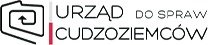 ISTOTNE WARUNKI ZAMÓWIENIANA USŁUGĘ SPOŁECZNĄ	nr postępowania: 3/OCHRONA I KONWOJOWANIE 2/US/17Tryb postępowania: Postępowanie o udzielenie zamówienia prowadzone jest na podstawie
art. 138o ustawy z dnia 29 stycznia 2004 r. – Prawo zamówień publicznych (Dz. U z 2015 r. poz. 2164 z późn. zm.)Przedmiot: Usługi ochroniarskieZamawiający: Urząd do Spraw Cudzoziemców ul. Koszykowa 16, 00-564 WarszawaZatwierdzono w dniu 19-01-2017 r.................................................................Zamawiający.Urząd do Spraw Cudzoziemców ul. Koszykowa 16, 00-564 Warszawa;adres do korespondencji:Urząd do Spraw Cudzoziemców ul. Taborowa 33, 02-699 Warszawa.strona internetowa www.udsc.gov.pl.II.	Tryb udzielenia zamówienia.Niniejsze postępowanie prowadzone jest w trybie zamówienia na usługę społeczną na podstawie art. 138o ustawy z dnia 29 stycznia 2004 r. - Prawo Zamówień Publicznych (tekst jednolity: 
Dz. U. z 2015 r., poz. 2164 ze zmianami) - zwanej dalej "ustawą Pzp" oraz niniejszych Istotnych Warunków Zamówienia na usługę społeczną - zwanych dalej "IWZ".Wartość zamówienia nie przekracza równowartości kwoty określonej w art. 138g ustawy Pzp.Do czynności podejmowanych przez Zamawiającego i Wykonawców w postępowaniu o udzielenie zamówienia publicznego stosuje się przepisy ustawy z dnia 23 kwietnia 1964 r. – Kodeks cywilny (Dz. U. z 2016 r. poz. 308).Zamawiający przy ocenie ofert Wykonawców będzie stosował procedurę opisaną w art. 24aa ustawy Pzp. tj. w pierwszej kolejności dokona oceny ofert, a następnie zbada, czy Wykonawca, którego oferta została oceniona jako najkorzystniejsza w ramach danego zadania częściowego, nie podlega wykluczeniu oraz spełnia warunki udziału w postępowaniu.III.	Informacje dodatkowe.1.	Postępowanie prowadzone jest w języku polskim.2.	Postępowanie oznaczone jest znakiem 3/OCHRONA I KONWOJOWANIE 2/US/17. Wykonawcy winni we wszelkich kontaktach z Zamawiającym powoływać się na wyżej podane oznaczenie 3.	Rozliczenia między Zamawiającym a Wykonawcą będą prowadzone w PLN. Zamawiający nie przewiduje rozliczenia w walutach obcych. 4.	Wykonawca ponosi wszelkie koszty związane z przygotowaniem i złożeniem oferty.5.	Zamawiający zastrzega sobie możliwość unieważnienia postępowania w każdej chwili. Informacja o unieważnieniu postępowania zostanie opublikowana na stronie BIP Zamawiającego.6.	W przedmiotowym postępowaniu Wykonawca w celu spełnienia warunków udziału w postępowaniu i wykazania braku przesłanek do wykluczenia nie może powołać się na zasoby podmiotów trzecich.7.	Zamawiający nie dopuszcza wspólnego ubiegania się Wykonawców o udzielenie zamówienia.IV.	Opis przedmiotu zamówienia.Przedmiotem zamówienia jest całodobowe świadczenie usług ochrony osób i mienia w ośrodkach dla cudzoziemców ubiegających się o udzielenie ochrony międzynarodowej na terytorium RP Urzędu do Spraw Cudzoziemców oraz konwojowanie wartości pieniężnych zgodnie z przepisami ustawy z dnia 22 sierpnia 1997 r. o ochronie osób i mienia. Usługi ochrony realizowane w ramach niniejszego zamówienia będą realizowane zgodnie z Instrukcją Ochrony poszczególnych obiektów, przekazaną Wykonawcy w dniu podpisania umowy oraz zgodnie ze szczegółowym opisem przedmiotu zamówienia stanowiącym Załączniki nr 1 oraz nr 1a do IWZ i projektach umów stanowiących Załączniki nr 4 oraz nr 4a do IWZ.Wspólny Słownik Zamówień CPV: 79710000-4 (Usługi ochroniarskie).Zamawiający dopuszcza możliwość składania ofert częściowych gdzie część (zadanie) stanowi:Zamawiający nie dopuszcza możliwości składania ofert wariantowych.Zamawiający nie wymaga zatrudnienia przez wykonawcę na podstawie umowy o pracę osób wykonujących czynności w zakresie realizacji zamówienia. Zamawiający dopuszcza możliwość podzlecenia części zamówienia podwykonawcy tylko i wyłącznie w zakresie dysponowania grupą interwencyjną. Informację o tym Wykonawca zamieszcza w formularzu ofertowym.7.	Wykonawca zobowiązany będzie do zawarcia umowy ubezpieczenia odpowiedzialności cywilnej (OC) z tytułu prowadzonej działalności gospodarczej, związanej z przedmiotem umowy, na cały okres realizacji umowy:a)	na sumę gwarancyjną nie mniejszą niż określona w § 4 Rozporządzenia Ministra Finansów z dnia 9 grudnia 2013 r. w sprawie obowiązkowego ubezpieczenia odpowiedzialności cywilnej przedsiębiorcy wykonującego działalność gospodarczą w zakresie usług ochrony osób i mienia, na jedno i wszystkie zdarzenia - dla zadań częściowych nr 1-4,b)	na sumę gwarancyjną nie mniejszą niż 500 000 zł, na jedno i wszystkie zdarzenia - dla zadania częściowego nr 5.V.	Termin wykonania zamówienia.Zadania częściowe nr 1 – 5Zamówienie musi być realizowane od dnia podpisania umowy, jednak nie wcześniej niż od dnia 31.01.2017 r. od godz. 7.00 do dnia 31.03.2017 r. do godz. 7.00, z zastrzeżeniem, że umowa ulegnie rozwiązaniu po wyczerpaniu maksymalnego wynagrodzenia Wykonawcy określonego w umowie. Wykonawca przystąpi do realizacji umowy w kolejnym dniu kalendarzowym przypadającym po dniu podpisania umowy od godziny 7.00 rano.VI. 	Warunki udziału w postępowaniu.O udzielenie zamówienia mogą ubiegać się Wykonawcy, którzy spełniają warunki dotyczące:kompetencji lub uprawnień do prowadzenia określonej działalności zawodowej, o ile wynika to z odrębnych przepisów,zdolności technicznej lub zawodowej.W zakresie „kompetencji lub uprawnień do prowadzenia określonej działalności zawodowej, o ile wynika to z odrębnych przepisów”, Wykonawca jest zobowiązany wykazać, że:- dot. zadań częściowych nr 1- 5 - jest uprawniony do wykonywania działalności gospodarczej
 w zakresie ochrony osób i mienia, przedstawiając w tym celu ważną koncesję, o której mowa
 w art. 15 ustawy z dn. 22 sierpnia 1997 r. o ochronie osób i mienia (Dz. U. z 2014 r., poz. 1099).3.	W zakresie „zdolności technicznej lub zawodowej” Wykonawca jest zobowiązany wykazać, że:1)	dot. zadań częściowych nr 1 – 4:a)	dysponuje lub będzie dysponował na etapie realizacji umowy minimum 12 pracownikami ochrony fizycznej posiadającymi wpis na listę kwalifikowanych pracowników ochrony
 i posiadającymi legitymację kwalifikowanego pracownika ochrony fizycznej wg wzoru określonego w Rozporządzeniu Ministra Spraw Wewnętrznych z dnia 11 grudnia 2013 r.
 w sprawie legitymacji pracowników ochrony (Dz. U. 2013 poz. 1630);dot. zadania częściowego nr 5:w okresie trzech lat przed upływem terminu składania ofert, a jeżeli okres prowadzenia dysponuje lub będzie dysponował na etapie realizacji umowy minimum 6 pracownikami ochrony fizycznej posiadającymi wpis na listę kwalifikowanych pracowników ochrony
 i posiadających legitymację kwalifikowanego pracownika ochrony fizycznej wg wzoru określonego w Rozporządzeniu Ministra Spraw Wewnętrznych z dnia 11 grudnia 2013 r. 
w sprawie legitymacji pracowników ochrony (Dz. U. 2013 poz. 1630) z wpisem 
o dopuszczeniu do posiadania broni palnej oraz ważne prawo jazdy i będą mogli wykonywać funkcję kierowcy lub osoby transportującej.4.	W przypadku ubiegania się o realizację dwóch lub więcej części zamówienia, Wykonawca musi zapewnić wykonanie warunków udziału w postępowaniu wskazanych w pkt 3 oddzielnie dla każdej z części zamówienia.VII.	Podstawy wykluczenia wykonawcy.1.	Zamawiający wykluczy z postępowania Wykonawcę:1.1	w stosunku do którego otwarto likwidację, w zatwierdzonym przez sąd układzie w postępowaniu restrukturyzacyjnym jest przewidziane zaspokojenie wierzycieli przez likwidację jego majątku lub sąd zarządził likwidację jego majątku w trybie art. 332 ust. 1 ustawy z dnia 15 maja 2015 r. – Prawo restrukturyzacyjne (Dz. U. z 2015 r. poz. 978, 1259, 1513, 1830 i 1844 oraz z 2016 r. poz. 615) lub którego upadłość ogłoszono, z wyjątkiem Wykonawcy, który po IWZ upadłości zawarł układ zatwierdzony prawomocnym postanowieniem sądu, jeżeli układ nie przewiduje zaspokojenia wierzycieli przez likwidację majątku upadłego, chyba że sąd zarządził likwidację jego majątku w trybie art. 366 ust. 1 ustawy z dnia 28 lutego 2003 r. – Prawo upadłościowe (Dz. U. z 2015 r. poz. 233, 978, 1166, 1259 i 1844 oraz z 2016 r. poz. 615);1.2	będącego osobą fizyczną, którego prawomocnie skazano za przestępstwo:1)	którym mowa w art. 165a, art. 181–188, art. 189a, art. 218–221, art. 228–230a, art. 250a, art. 258 lub art. 270–309 ustawy z dnia 6 czerwca 1997 r. – Kodeks karny (Dz. U. poz. 553, z późn. zm.) lub art. 46 lub art. 48 ustawy z dnia 25 czerwca 2010 r. o sporcie (Dz. U. z 2016 r. poz. 176),	2)	o charakterze terrorystycznym, o którym mowa w art. 115 § 20 ustawy z dnia 6 czerwca 1997 r. – Kodeks karny,	3)	skarbowe, 	4)	o którym mowa w art. 9 lub art. 10 ustawy z dnia 15 czerwca 2012 r. o skutkach powierzania wykonywania pracy cudzoziemcom przebywającym wbrew przepisom na terytorium Rzeczypospolitej Polskiej (Dz. U. poz. 769);1.3	jeżeli urzędującego członka jego organu zarządzającego lub nadzorczego, wspólnika spółki w spółce jawnej lub partnerskiej albo komplementariusza w spółce komandytowej lub komandytowo-akcyjnej lub prokurenta prawomocnie skazano za przestępstwo, o którym mowa w pkt 1.2;1.4	wobec którego wydano prawomocny wyrok sądu lub ostateczną decyzję administracyjną 
o zaleganiu z uiszczeniem podatków, opłat lub składek na ubezpieczenia społeczne lub zdrowotne, chyba że wykonawca dokonał płatności należnych podatków, opłat lub składek na ubezpieczenia społeczne lub zdrowotne wraz z odsetkami lub grzywnami lub zawarł wiążące porozumienie 
w sprawie spłaty tych należności;1.5	wykonawcę będącego podmiotem zbiorowym, wobec którego sąd orzekł zakaz ubiegania się o zamówienia publiczne na podstawie ustawy z dnia 28 października 2002 r. o odpowiedzialności podmiotów zbiorowych za czyny zabronione pod groźbą kary (Dz. U. z 2015 r. poz. 1212, 1844 i 1855 oraz z 2016 r. poz. 437 i 544);1.6.	wykonawcę, wobec którego orzeczono tytułem środka zapobiegawczego zakaz ubiegania się o zamówienia publiczne.VIII.	Informacje o oświadczeniach lub dokumentach, jakie mają dostarczyć wykonawcy wraz z ofertą.1.	Do oferty każdy wykonawca musi dołączyć:a)	aktualne na dzień składania ofert oświadczenie Wykonawcy o spełnieniu warunków udziału 
w postępowaniu, o których mowa w Rozdziale VI ust. 1 – 3 IWZ oraz o braku podstaw do wykluczenia z postępowania w okolicznościach, o których mowa w rozdziale VII ust. 1 pkt 1.1 -1.6, zgodnie z wzorem Załącznika nr 3 do IWZ,b)	koncesję na wykonywanie działalności gospodarczej w zakresie ochrony osób lub mienia, o której mowa w art. 15 ustawy z dn. 22 sierpnia 1997 r. o ochronie osób i mienia (Dz. U. z 2014 r., poz. 1099) – dot. zadań częściowych nr 1-5,c)	pełnomocnictwo - w przypadku, gdy Wykonawcę reprezentuje pełnomocnik, do oferty należy dołączyć pełnomocnictwo podpisane przez osoby uprawnione do reprezentowania Wykonawcy. Treść pełnomocnictwa musi jednoznacznie wskazywać czynności, do wykonywania których pełnomocnik jest upoważniony (zakres umocowania). Pełnomocnictwo należy złożyć w oryginale lub kopii poświadczonej notarialnie za zgodność z oryginałem.IX.	Dokumenty składane przez Wykonawcę na żądanie Zamawiającego.Zamawiający może wezwać Wykonawcę, którego oferta została oceniona jako najkorzystniejsza, 
do złożenia w wyznaczonym terminie, wszystkich lub niektórych dokumentów potwierdzających spełnianie warunków udziału w postępowaniu i brak podstaw do wykluczenia:wykaz osób skierowanych przez wykonawcę do realizacji zamówienia publicznego, w szczególności odpowiedzialnych za świadczenie usług, wraz z informacjami na temat ich kwalifikacji zawodowych, uprawnień, doświadczenia i wykształcenia niezbędnych do wykonania zamówienia publicznego, a także zakresu wykonywanych przez nie czynności oraz informacją o podstawie do dysponowania tymi osobami – dot. zadań częściowych nr 1-5 (zgodnie z wzorem Załącznika nr 5 i 5a do IWZ);informacji z Krajowego Rejestru Karnego w zakresie określonym w art. 24 ust. 1 pkt 13, 14 i 21 ustawy Pzp wystawionej nie wcześniej niż 6 miesięcy przed upływem terminu składania ofert;oświadczenia Wykonawcy o braku wydania wobec niego prawomocnego wyroku sądu lub ostatecznej decyzji administracyjnej o zaleganiu z uiszczaniem podatków, opłat lub składek na ubezpieczenia społeczne lub zdrowotne albo – w przypadku wydania takiego wyroku lub decyzji – dokumentów potwierdzających dokonanie płatności tych należności wraz z ewentualnymi odsetkami lub grzywnami lub zawarcie wiążącego porozumienia w sprawie spłat tych należności;oświadczenia Wykonawcy o braku orzeczenia wobec niego tytułem środka zapobiegawczego zakazu ubiegania się o zamówienia publiczne;oświadczenia wykonawcy o niezaleganiu z opłacaniem podatków i opłat lokalnych, o których mowa w ustawie z dnia 12 stycznia 1991 r. o podatkach i opłatach lokalnych (Dz.U. z 2016 r. poz. 716).X.	Informacje o sposobie porozumiewania się Zamawiającego z Wykonawcami oraz przekazania oświadczeń i dokumentów, a także wskazanie osób uprawnionych do porozumiewania się z Wykonawcami 1.	Niniejsze postępowanie prowadzone jest w języku polskim.2.	Wszelkie zawiadomienia, oświadczenia, wnioski oraz informacje Zamawiający oraz Wykonawcy mogą przekazywać pisemnie, faksem lub drogą elektroniczną, za wyjątkiem oferty, umowy oraz oświadczeń i dokumentów wymienionych w rozdziale VIII, IX i X niniejszych IWZ (również w przypadku ich złożenia w wyniku wezwania, o którym mowa w art. 26 ust. 3 ustawy Pzp), dla których dopuszczalna jest forma pisemna.3.	W korespondencji kierowanej do Zamawiającego Wykonawca winien posługiwać się numerem sprawy określonym w SIWZ.4.	Zawiadomienia, oświadczenia, wnioski oraz informacje przekazywane przez Wykonawcę pisemnie winny być składane na adres: Urząd do Spraw Cudzoziemców, ul. Taborowa 33, 02-699 Warszawa, Wydział Zamówień Publicznych.5.	Zawiadomienia, oświadczenia, wnioski oraz informacje przekazywane przez Wykonawcę drogą elektroniczną winny być kierowane na adres: zamowienia.publiczne@udsc.gov.pl, a faksem na nr 
(22) 627-06-80.6.	Wszelkie zawiadomienia, oświadczenia, wnioski oraz informacje przekazane za pomocą faksu lub 
w formie elektronicznej wymagają na żądanie każdej ze stron, niezwłocznego potwierdzenia faktu ich otrzymania.7.	Wykonawca może zwrócić się do Zamawiającego o wyjaśnienie treści IWZ.8.	W przypadku rozbieżności pomiędzy treścią niniejszej SIWZ, a treścią udzielonych odpowiedzi, jako obowiązującą należy przyjąć treść pisma zawierającego późniejsze oświadczenie Zamawiającego.9.	Osobą uprawnioną przez Zamawiającego do porozumiewania się z Wykonawcami jest pani Małgorzata Kalinowska fax (22) 627-06-80; e-mail: zamowienia.publiczne@udsc.gov.pl.Jednocześnie Zamawiający informuje, że przepisy ustawy Pzp nie pozwalają na jakikolwiek inny kontakt - zarówno z Zamawiającym jak i osobami uprawnionymi do porozumiewania się z Wykonawcami - niż wskazany w niniejszym rozdziale SIWZ. Oznacza to, że Zamawiający nie będzie reagował na inne formy kontaktowania się z nim, w szczególności na kontakt telefoniczny lub/i osobisty w swojej siedzibie.XI. 	Termin związania ofertą.Wykonawca jest związany ofertą przez okres 30 dni. Bieg terminu związania ofertą rozpoczyna się wraz z upływem terminu składania ofert.XII. 	Opis sposobu przygotowywania ofert.Wykonawca składa ofertę zgodnie z wymaganiami określonymi w IWZ. Treść oferty musi odpowiadać treści IWZ.Wykonawca ma prawo złożyć tylko jedną ofertę w ramach danego zadania częściowego. Złożenie większej liczby ofert spowoduje odrzucenie wszystkich ofert złożonych przez danego WykonawcęCena oferty musi być określona jednoznacznie i skalkulowana przy zachowaniu zasad określonych w rozdziale XIV IWZ.Do formularza ofertowego (wypełnionego zgodnie ze wzorami określonymi w Załącznikach nr 2 – 2d do IWZ), podpisanych przez osobę upoważnioną do reprezentacji Wykonawcy należy dołączyć oświadczenia i dokumenty, o których mowa w rozdziale VIII IWZ;Oferta wraz z załącznikami powinna być podpisana przez osobę upoważnioną do reprezentowania wykonawcy, zgodnie z formą reprezentacji wykonawcy określoną w rejestrze sądowym lub innym dokumencie, właściwym dla danej formy organizacyjnej wykonawcy, albo przez osobę umocowaną (na podstawie pełnomocnictwa) przez osoby uprawnione.Zaleca się, aby każda zapisana strona oferty była ponumerowana kolejnymi numerami, a cała oferta wraz z załącznikami była w trwały sposób ze sobą połączona (np. zbindowana, zszyta uniemożliwiając jej samoistną dekompletację), oraz zawierała spis treści.Poprawki lub zmiany (również przy użyciu korektora) w ofercie, powinny być parafowane własnoręcznie przez osobę podpisującą ofertę.Ofertę wraz z załącznikami należy umieścić w zamkniętym opakowaniu (kopercie), które należy zaadresować oraz opisać według poniższego wzoru:Urząd do Spraw Cudzoziemców Wydział Zamówień Publicznychul. Taborowa 33, 02-699 WarszawaOFERTAUSŁUGI OCHRONIARSKIE nr sprawy: 3/OCHRONA I KONWOJOWANIE 2/US/17zadanie częściowe nr ……..Otworzyć na jawnym otwarciu ofert w dniu 23.01.2017 r. o godz. 12:20.Zaleca się, aby koperta (opakowanie) były opatrzone nazwą i adresem Wykonawcy.Zamawiający nie ponosi odpowiedzialności za otwarcie oferty przed terminem w przypadku nieprawidłowego oznaczenia koperty.W przypadku składania oferty za pośrednictwem Poczty Polskiej lub firmy kurierskiej niezależnie od oznakowania wskazanego w ust. 8, na nalepce adresowej/liście przewozowym na opakowaniu zewnętrznym firmy przewozowej musi znajdować się obok wskazania adresata co najmniej informacja, że w przesyłce znajduje się oferta z podaniem numeru sprawy oraz do której godziny musi ona zostać złożona (np. dostarczyć do godz. 12:00). Niezastosowanie się do niniejszych zaleceń może skutkować potraktowaniem przesyłki jako zwykłej korespondencji a w konsekwencji niedostarczeniem jej na miejsce składania ofert w wymaganym terminie. Wykonawca ponosi wszelką odpowiedzialność za skutki niewłaściwego oznakowania Jeżeli Wykonawca zastrzega w ofercie informacje stanowiące tajemnicę przedsiębiorstwa w rozumieniu przepisów o zwalczaniu nieuczciwej konkurencji, jest on, również zobowiązany wykazać, iż zastrzeżone informacje stanowią tajemnicę przedsiębiorstwa. Utajnione informacje powinny być złożone w sposób wyraźnie określający wolę ich utajnienia, np. w oddzielnej wewnętrznej kopercie z oznakowaniem „tajemnica przedsiębiorstwa” lub spięte (zszyte) oddzielnie od pozostałych, jawnych elementów oferty. Przez tajemnicę przedsiębiorstwa rozumie się nieujawnione do wiadomości publicznej informacje techniczne, technologiczne, organizacyjne przedsiębiorstwa lub inne informacje posiadające wartość gospodarczą, co, do których przedsiębiorca podjął niezbędne działania, w celu zachowania ich poufności – art. 11 ust. 4 ustawy z dnia 16 kwietnia 1993 roku o zwalczaniu nieuczciwej konkurencji (Dz. U. z 2003 r. Nr 153, poz. 1503 z późn. zm.). Wykonawca ma prawo, przed upływem terminu składania ofert wycofać ofertę z postępowania poprzez złożenie pisemnego oświadczenia. Oświadczenie o wycofaniu oferty musi być złożone w formie pisemnej według tych samych zasad jak wprowadzanie zmian i poprawek tj. w zamkniętym opakowaniu (kopercie) z napisem WYCOFANIE OFERTY dot. postępowania nr …/OCHRONA I KONWOJOWANIE 2/US/17. Dodatkowo do oświadczenia o wycofaniu oferty winno być załączone pełnomocnictwo (w formie oryginału lub kopii poświadczonej za zgodność z oryginałem i/lub dokument rejestrowy (kopia KRS/CEiDG), z którego wynika uprawnienie do reprezentowania Wykonawcy w powyższym zakresie). Koperty oznakowane w ten sposób będą otwierane w pierwszej kolejności po potwierdzeniu poprawności postępowania Wykonawcy oraz zgodności ze złożonymi ofertami. Koperty ofert wycofywanych nie będą otwierane.Do przeliczenia na PLN wartości wskazanej w dokumentach złożonych na potwierdzenie spełniania warunków udziału w postępowaniu, wyrażonej w walutach innych niż PLN, Zamawiający przyjmie średni kurs publikowany przez Narodowy Bank Polski z dnia wszczęcia postępowania.Oferta, której treść nie będzie odpowiadać treści SIWZ, z zastrzeżeniem art. 87 ust. 2 pkt 3 ustawy Pzp zostanie odrzucona (art. 89 ust. 1 pkt 2 ustawy Pzp). Wszelkie niejasności i wątpliwości dotyczące treści zapisów w SIWZ należy zatem wyjaśnić z Zamawiającym przed terminem składania ofert w trybie przewidzianym w rozdziale VII niniejszej SIWZ. Przepisy ustawy Pzp nie przewidują negocjacji warunków udzielenia zamówienia, w tym zapisów projektu umowy, po terminie otwarcia ofert.XIII. 	Miejsce i termin składania i otwarcia ofert.Ofertę w zamkniętym opakowaniu (kopercie) opisanym jak w rozdziale XII pkt 8 SIWZ, należy złożyć do dnia 23.01.2017 r. do godziny 12.00 w siedzibie Zamawiającego przy ul. Taborowej 33 w Warszawie bezpośrednio w Biurze Podawczym lub przesłać na adres: Urząd do Spraw Cudzoziemców Wydział Zamówień Publicznych ul. Taborowa 33, 02-699 Warszawa. Biuro Podawcze jest czynne w dni robocze od poniedziałku do piątku w godz. 8.15 -16.15.Decydujące znaczenie dla oceny zachowania terminu składania ofert ma data i godzina wpływu oferty do Zamawiającego, a nie data jej wysłania przesyłką pocztową czy kurierską.Otwarcie ofert nastąpi w siedzibie Zamawiającego przy ul. Taborowej 33 w Warszawie, w dniu 23.01.2017 r. o godzinie 1220.Otwarcie ofert jest jawne. Osoby zainteresowane udziałem w sesji otwarcia ofert proszone są o stawiennictwo i oczekiwanie w budynku Zamawiającego przy stanowisku ochrony co najmniej na 5 minut przed terminem określonym w pkt 3.XIV. 	Opis sposobu obliczania ceny.1.	Wykonawca poda cenę za wykonanie zamówienia w Formularzu ofertowym sporządzonym 
wg wzorów stanowiących Załączniki nr 2 -2d do SIWZ.2.	W formularzu ofertowym należy dokładanie określić:a)	miesięczną cenę brutto za świadczenie poszczególnych usług będących przedmiotem niniejszego postępowania,b)	łączną cenę brutto za realizację całego przedmiotu zamówienia.3.	Oferowana cena musi uwzględniać wszystkie koszty związane z realizacją przedmiotu zamówienia zgodnie z opisem przedmiotu zamówienia oraz wzorem umowy określonym w niniejszej SIWZ.4.	Ceny muszą być: podane i wyliczone w zaokrągleniu do dwóch miejsc po przecinku (zasada zaokrąglenia – poniżej 5 należy końcówkę pominąć, powyżej i równe 5 należy zaokrąglić w górę).5.	Cena oferty winna być wyrażona w złotych polskich (PLN).6.	Przed podpisaniem umowy Wykonawca jest zobowiązany podać Zamawiającemu dane niezbędne do sporządzenia umowy, w tym wartość umowy bez podatku od towarów i usług tj. wartość netto. Wartość podanego wynagrodzenia musi odpowiadać kwocie podanej w ofercie lub wynikać z ewentualnych poprawek, o których mowa w art. 87 ust. 2 ustawy Pzp.XV.	Opis kryteriów, którymi zamawiający będzie się kierował przy wyborze oferty, wraz z podaniem wag tych kryteriów i sposobu oceny ofert.Każde zadanie częściowe będzie oceniane oddzielnie.Przy ocenie ofert złożonych do zadań częściowych nr 1 - 4, Zamawiający będzie oceniał oferty według następującego kryterium:-	„Cena miesięcznej opłaty za ochronę fizyczną ośrodka” – C – waga 100%.2.1.	Ocena punktowa w kryterium „Cena miesięcznej opłaty za ochronę fizyczną ośrodka” dokonana zostanie na podstawie miesięcznej ceny brutto wskazanej przez Wykonawcę w ofercie 
w zakresie danego zadania częściowego i przeliczona według poniższego wzoru:	Cena najtańszej oferty w danym zadaniu częściowymC = ----------------------------------------------------------------------  x 100 pkt	Cena badanej oferty w danym zadaniu częściowym3.	Przy ocenie ofert złożonych do zadania częściowego nr 5, Zamawiający będzie oceniał oferty według następujących kryteriów:-	„Cena za 1 km konwoju wartości pieniężnych do ośrodków” – C – waga 40%,-	„Cena za jednorazowy konwój wartości pieniężnych (bank/urząd pocztowy)” – CK – waga 60%.3.1.	Ocena punktowa w kryterium „Cena za 1 km konwoju wartości pieniężnych do ośrodków” dokonana zostanie na podstawie ceny brutto za 1 km konwoju wartości pieniężnych do ośrodków wskazanej przez Wykonawcę w ofercie i przeliczona według poniższego wzoru:	Cena najtańszej oferty C = ---------------------------------- x 40 pkt	Cena badanej oferty 3.2.	Ocena punktowa w kryterium „Cena za jednorazowy konwój wartości pieniężnych (bank/urząd pocztowy)” dokonana zostanie na podstawie ceny brutto za jednorazowy konwój wartości pieniężnych powyżej 1 jednostki obliczeniowej wskazanej przez Wykonawcę w ofercie i przeliczona według poniższego wzoru:Cena najtańszej oferty 	CK = ---------------------------------- x 60 pktCena badanej oferty 3.3.	Ogólna wartość punktowa danej oferty złożonej w zadaniu częściowym nr 5 (L5), obliczona będzie wg następującego wzoru:	L5 = C + CK	gdzie:	L5 – całkowita liczba punktów,	C – punkty uzyskane w kryterium „Cena za 1 km konwoju wartości pieniężnych do ośrodków”,	CK – punkty uzyskane w kryterium „Cena za jednorazowy konwój wartości pieniężnych (bank/urząd pocztowy)”.4.	Punktacja przyznawana ofertom w poszczególnych kryteriach będzie liczona z dokładnością do dwóch miejsc po przecinku. Najwyższa liczba punktów wyznaczy najkorzystniejszą ofertę.5.	Zamawiający udzieli zamówienia Wykonawcy, którego oferta odpowiadać będzie wszystkim wymaganiom przedstawionym w ustawie Pzp oraz w IWZ i zostanie oceniona jako najkorzystniejsza w oparciu o podane kryteria wyboru.6.	Jeżeli nie będzie można dokonać wyboru oferty najkorzystniejszej ze względu na to, że dwie lub więcej ofert zostały złożone o takiej samej cenie , Zamawiający wezwie Wykonawców, którzy złożyli te oferty, do złożenia w terminie określonym przez Zamawiającego ofert dodatkowych.XVI.	Informacje o formalnościach, jakie powinny być dopełnione po wyborze oferty w celu zawarcia umowy w sprawie zamówienia publicznego.Osoby reprezentujące Wykonawcę przy podpisywaniu umowy powinny posiadać ze sobą dokumenty potwierdzające ich umocowanie do podpisania umowy, o ile umocowanie to nie będzie wynikać z dokumentów załączonych do oferty.Postanowienia ustalone we wzorze umowy nie podlegają negocjacjom.XVII.	Załączniki:		SPORZĄDZIŁ:					SPRAWDZIŁ:Małgorzata Kalinowska				Ewa SmętZałącznik nr 1 do IWZSzczegółowy opis przedmiotu zamówienia dla zadań nr 1 – 4Przedmiotem zamówienia w zadaniu częściowym nr 1 jest świadczenie usług ochrony fizycznej stacjonarnej obiektu ośrodka dla cudzoziemców ubiegających się o udzielenie ochrony międzynarodowej na terytorium RP Urzędu do Spraw Cudzoziemców w Białej Podlaskiej,  ul. Dokudowska 19, 21-500 Biała Podlaska w zakresie przewidzianym ustawą z dnia 22 sierpnia 1997 r. o ochronie osób i mienia (Dz. U. 2014 poz. 1099) oraz zgodnie z zasadami wskazanymi 
w pkt 5.Przedmiotem zamówienia w zadaniu częściowym nr 2 jest świadczenie usług ochrony fizycznej stacjonarnej obiektu ośrodka dla cudzoziemców ubiegających się o udzielenie ochrony międzynarodowej na terytorium RP Urzędu do Spraw Cudzoziemców w Czerwonym Borze, Czerwony Bór 24/1, 18-400 Łomża w zakresie przewidzianym ustawą z dnia 22 sierpnia 1997 r. o ochronie osób i mienia (Dz. U. 2014 poz. 1099) oraz zgodnie z zasadami wskazanymi w pkt 5.Przedmiotem zamówienia w zadaniu częściowym nr 3 jest świadczenie usług ochrony fizycznej stacjonarnej obiektu ośrodka dla cudzoziemców ubiegających się o udzielenie ochrony międzynarodowej na terytorium RP Urzędu do Spraw Cudzoziemców w Podkowie Leśnej - Dębaku, 05-805 Otrębusy w zakresie przewidzianym ustawą z dnia 22 sierpnia 1997 r. o ochronie osób  i mienia (Dz. U. 2014 poz. 1099) oraz zgodnie z zasadami wskazanymi w pkt 5.Przedmiotem zamówienia w zadaniu częściowym nr 4 jest świadczenie usług ochrony fizycznej stacjonarnej obiektu ośrodka dla cudzoziemców ubiegających się o udzielenie ochrony międzynarodowej na terytorium RP Urzędu do Spraw Cudzoziemców w Lininie, 05-530 Góra Kalwaria w zakresie przewidzianym ustawą z dnia 22 sierpnia 1997 r. o ochronie osób i mienia  (Dz. U. 2014 poz. 1099) oraz zgodnie z zasadami wskazanymi w pkt 5.Wykonawca zapewni całodobową ochronę obiektu ośrodka dla cudzoziemców ubiegających się o udzielenie ochrony międzynarodowej na terytorium RP  na następujących zasadach:Ochrona ma być prowadzona całodobowo przez jednocześnie trzech pracowników ochrony fizycznej; wszyscy pracownicy na zmianie przed podjęciem pracy muszą być wpisani na listę kwalifikowanych pracowników ochrony fizycznej i posiadać legitymację kwalifikowanego pracownika ochrony fizycznej wg wzoru określonego w Rozporządzeniu Ministra Spraw Wewnętrznych z dnia 11 grudnia 2013 r. w sprawie legitymacji pracowników ochrony (Dz. U. 2013 poz. 1630). Wykaz pracowników ochrony fizycznej stanowi załącznik nr 2 do umowy.Pracownik ochrony fizycznej nie może pracować w sposób ciągły dłużej niż 12 godzin, a po zmianie 12-godzinnej nie może podejmować pracy wcześniej niż po upływie 12 godzin. Przekroczenie ww. limitu może nastąpić tylko w wyjątkowych przypadkach np. przypadki losowe, stany wyższej konieczności – o czym niezwłocznie, nie później niż w ciągu 1 dnia od wystąpienia zdarzenia Wykonawca jest zobowiązany powiadomić Zamawiającego pod rygorem nałożenia kary umownej w wysokości 5000 zł brutto za brak poinformowania; niezależnie od obowiązku informacyjnego stwierdzenie przypadków powtarzającego się naruszania wskazanych limitów, jak również inne naruszenia norm czasu pracy (m.in. odpoczynku tygodniowego) będą traktowane jako naruszenie warunków umowy uprawniające Zamawiającego do nałożenia kary umownej oraz zawiadomienia odpowiednich służb lub podmiotów odpowiedzialnych - w zależności od charakteru naruszenia.Usługi będą świadczone przez osoby wymienione w Załączniku nr 2 do Umowy pn. „Wykaz pracowników ochrony fizycznej”, które zostały wskazane przez Wykonawcę, zwane dalej „Pracownikami ochrony fizycznej” ”. Zmiana osób figurujących w wykazie może nastąpić w uzasadnionych wypadkach na wniosek jednej ze stron umowy, w formie pisemnej. Każdy z pracowników wskazanych na wykazie zobowiązany jest do zapoznania się z „Instrukcją Ochrony Fizycznej Ośrodka dla Cudzoziemców” i jej przestrzegania, na dowód czego złoży pisemne poświadczenie, stanowiące załącznik do wykazu lub zmiany wykazu; pełnienie usług przez osobę spoza wykazu będzie traktowane jako nienależyte wykonywanie umowy skutkujące nałożeniem kary umownej;Pracownicy ochrony fizycznej muszą pełnić służbę w jednakowym umundurowaniu, dostosowanym do aktualnej pory roku i warunków atmosferycznych spełniającym wytyczne określone w pkt 5.Wykonawca zapewni pracownikom ochrony fizycznej, do ich wyłącznej dyspozycji 2 wersje umundurowania tj.:wersja formalna (wykorzystywana przez pracowników ochrony w godzinach pracy ośrodka), w której skład wchodzą m.in.: koszula wizytowa, krawat, spodnie mundurowe, buty, marynarka lub sweter lub bluza mundurowa, czapka, kurtka lub bezrękawnik;wersja nieformalna (wykorzystywana przez pracowników ochrony po godzinach pracy ośrodka), w której skład wchodzą m.in.: koszulka t-shirt lub polo, spodnie bojówki, buty, polar, kurtka, czapka.Każdy pracownik ochrony, podczas pełnienia służby, musi posiadać przypiętą w widocznym miejscu legitymację kwalifikowanego pracownika ochrony fizycznej, z wyraźnymi danymi identyfikacyjnymi.Pracownicy ochrony fizycznej wpisani na listę kwalifikowanych pracowników ochrony fizycznej powinni być sprawni fizycznie, odznaczać się zdecydowaniem i skutecznością w działaniu oraz posiadać stan zdrowia pozwalający na wykonywanie pracy na stanowisku pracownika ochrony fizycznej, potwierdzony stosownym zaświadczeniem lekarskim, zgodnie z Rozporządzeniem Ministra Zdrowia z dnia 21 grudnia 2015 r. w sprawie badań lekarskich i psychologicznych osób ubiegających się o wpis lub posiadających wpis na listę kwalifikowanych pracowników ochrony fizycznej (Dz. U. 2015 poz. 2323).Przynajmniej dwóch pracowników ochrony fizycznej na zmianie powinno posiadać komunikatywną znajomość języka rosyjskiego.Pracownicy ochrony fizycznej powinni posiadać obywatelstwo polskie lub obywatelstwo jednego z państw członkowskich Unii Europejskiej.Pracownicy ochrony fizycznej Wykonawcy mają obowiązek stosowania się (w zakresie ochrony obiektu) do poleceń służbowych upoważnionych pracowników Urzędu do Spraw Cudzoziemców (wymienionych w instrukcji ochrony obiektu UdSC, która stanowi Załącznik nr 1 do umowy) lub posiadających pisemne upoważnienie Zamawiającego).Pracownicy ochrony fizycznej będą wyposażeni przez Wykonawcę w środki łączności bezprzewodowej (w tym telefon komórkowy) umożliwiające kontakt telefoniczny z nimi, a także ze stacją monitoringu Wykonawcy.Pracownicy ochrony fizycznej będą wyposażeni przez Wykonawcę w środki przymusu bezpośredniego przewidziane w Ustawie z dnia 22 sierpnia 1997 r. o ochronie osób i mienia, zgodnie ze swoimi uprawnieniami oraz wykonywanymi zadaniami i zgodnie z odpowiednimi zapisami Ustawy z dnia 24 maja 2013 r. o środkach przymusu bezpośredniego i broni palnej (Dz. U. 2013 poz. 628 z późn. zm.), z następującymi zastrzeżeniami:pracownicy ochrony fizycznej podczas wykonywania obowiązków służbowych nakazanych w umowie nie mogą, niezależnie od posiadanych uprawnień, nosić przy sobie, posiadać ani używać broni palnej,wyposażenie pracowników ochrony fizycznej w środki przymusu bezpośredniego oraz ustalenie zakresu ich używania zostanie dokonane wyłącznie po uprzedniej konsultacji z Zamawiającym.W terminie 7 dni od podpisania umowy Wykonawca przedstawi Zamawiającemu kserokopie zaświadczeń o wpisie na listę kwalifikowanych pracowników ochrony fizycznej osób wskazanych w ww. wykazie.Wykonawca zobowiązany będzie do zawarcia umowy ubezpieczenia odpowiedzialności cywilnej (OC) z tytułu prowadzonej działalności gospodarczej, związanej z przedmiotem umowy, na cały okres realizacji umowy, na sumę gwarancyjną nie mniejszą niż określoną w §4 Rozporządzenia Ministra Finansów z dnia 9 grudnia 2013 r. w sprawie obowiązkowego ubezpieczenia odpowiedzialności cywilnej przedsiębiorcy wykonującego działalność gospodarczą w zakresie usług ochrony osób i mienia, na jedno i wszystkie zdarzenia.Wykonawca jest zobowiązany zapewnić wyposażenie obiektu w system rejestracji obchodów umożliwiający nadzór nad obchodami wykonywanymi przez pracowników ochrony:rejestracja pracownika ochrony będzie odbywać się w co najmniej 7 punktach obiektu ustalonych z kierownikiem ośrodka po podpisaniu umowy; obchód całego terenu wewnątrz i zewnątrz obiektu nie rzadziej niż co 2 godziny;kierownik ośrodka będzie miał dostęp, każdorazowo, zgodnie z ustalonym przez siebie zapotrzebowaniem, do systemu rejestracji obchodów i podglądu listy obchodów. Niezależnie od uprawnień Kierownika ośrodka odnośnie do dostępu do systemu rejestracji obchodów, zapisy systemu będą dostarczane Kierownikowi co najmniej raz na 10 dni. Zapisy mogą być dostarczane w wersji papierowej lub w wersji elektronicznej.Wykonawca jest zobowiązany zapewnić w sytuacjach zagrożenia podjęcie stosownych działań z możliwością wykorzystania załogi interwencyjnej Wykonawcy składającej się co najmniej z 2 pracowników ochrony; czas do podjęcia interwencji:w dzień do 20 min,w nocy do 15 min.Do obowiązków pracowników ochrony fizycznej będą należały:ochrona mienia obiektu przed kradzieżą, dewastacją oraz spaleniem w wyniku pożaru poprzez pełnienie całodobowego nadzoru,podczas wykonywania obowiązków służbowych w związku z ochroną fizyczną i dozorem obiektu pracownicy będę wykorzystywać i obsługiwać system monitoringu, system alarmowy, system kontroli dostępu oraz system ppoż, zainstalowane na terenie obiektu,kontrola stanu zabezpieczenia pomieszczeń służbowych na terenie obiektu po zakończeniu urzędowania,kontrola ruchu osobowego, samochodowego i materiałowego, w tym ochrona przed obecnością na terenie ośrodka osób nieupoważnionychwydawanie kluczy do pomieszczeń służbowych upoważnionym osobom,prowadzenie na bieżąco dokumentacji z przebiegu dyżurów,zapewnienie ochrony pracownikom Urzędu przy wykonywaniu przez nich obowiązków służbowych, zapobieganie zakłóceniom porządku w ośrodku,w przypadkach opisanych w pkt g) i h) interweniowanie, w zależności od sytuacji, z udziałem załogi interwencyjnej Wykonawcy lub powiadomienie Policji,przyjmowanie cudzoziemców do ośrodka poza godzinami urzędowania,sprawdzanie legalności pobytu osób w ośrodku,obserwowanie sytuacji na terenie ochranianego obiektu za pośrednictwem wszelkich dostępnych instalacji, zwłaszcza systemu sygnalizacji ppoż. i monitoringu wizyjnego oraz reagowanie na wszelkie nieprawidłowości zgodnie z instrukcją ochrony obiektu oraz obowiązującymi przepisami prawa,stały dozór centralki ppoż., bieżące informowanie administracji o ewentualnych awariach systemu ppoż.,w przypadku pożaru powiadomienie niezwłocznie Straży Pożarnej i przystąpienie do akcji ratowniczo-gaśniczej zgodnie z ogólnie obowiązującymi zasadami ochrony ppoż. oraz zgodnie z aktualnie obowiązującą instrukcją bezpieczeństwa pożarowego dla obiektu,pełnienie dyżurów zgodnie z wewnętrzną instrukcją ochrony fizycznej i regulaminem ośrodka, które zawierają szczegółowe obowiązki pracowników ochrony fizycznej - wymienione ogólnie powyżej,składanie upoważnionym przedstawicielom Zamawiającego codziennych, drogą telefoniczną, raportów dotyczących przebiegu ochrony obiektu, a w przypadku nadzwyczajnych zdarzeń (kradzież lub niszczenie mienia, pożar itp.) doraźnych notatek służbowych,znajomość Rozporządzenia Ministra Spraw Wewnętrznych z dnia 23 października 2015 r. w sprawie regulaminu pobytu w ośrodku dla cudzoziemców (Dz. U. 2015 poz. 1828) oraz czuwanie nad przestrzeganiem ww. regulaminu przez cudzoziemców, znajomość Ustawy z dnia 29 sierpnia 1997 r. o ochronie danych osobowych (tekst jedn.: Dz. U. 2016 poz. 922),przestrzeganie przepisów wynikających z Ustawy z dnia 29 sierpnia 1997 r. o ochronie danych osobowych, dalej zwanej ustawą, w zakresie dotyczącym przetwarzania danych osobowych w rozumieniu art. 6 pkt 1 i 2 oraz art. 7 pkt 1 i 2 ustawy, powierzanych przez Zamawiającego, zgodnie z art. 31 ust. 1 i na warunkach określonych w art. 31 ust. 2 i 3 ww. ustawy, lub powstałych w związku z realizacją umowy w prowadzonych przez Wykonawcę urządzeniach ewidencyjnych („Książka ewidencji gości (przyjścia i wyjścia)”, „Książka przebiegu służby”, „Książka ewidencji wydanych kluczy, pojemników”), a także w systemie kontroli dostępu i monitoringu – jeśli w obiekcie objętym umową występuje. Urządzenia ewidencyjne są własnością Zamawiającego i po dokonaniu ostatniego wpisu podlegają zwrotowi.Załącznik nr 1a do IWZSzczegółowy opis przedmiotu zamówienia dla zadania nr 5Przedmiotem zamówienia jest:konwojowanie wartości pieniężnych (do 1 jednostki obliczeniowej lub powyżej 1 jednostki obliczeniowej) z banku (na terenie Warszawy) do siedziby Urzędu do Spraw Cudzoziemców Warszawa, ul. Koszykowa 16średnio 4-5 razy w miesiącu, w tym ok. 1-3 konwoje wartości pieniężnych powyżej 1 jednostki obliczeniowej; konwojowanie wartości pieniężnych (do 1 jednostki obliczeniowej) z siedziby Urzędu do Spraw Cudzoziemców Warszawa, ul. Koszykowa 16 do siedziby urzędu pocztowego w Warszawie – średnio 4-5 razy w miesiącu; konwojowanie wartości pieniężnych (do jednej jednostki obliczeniowej) z ośrodka dla cudzoziemców w Podkowie Leśnej – Dębaku do siedziby urzędu pocztowego w Nadarzynie – średnio 4-5 razy w miesiącu; konwojowanie wartości pieniężnych (do 1 jednostki obliczeniowej) samochodem Wykonawcy na trasie: siedziba Urzędu w Warszawie ul. Koszykowa 16 lub z ośrodka dla cudzoziemców w Podkowie Leśnej – Dębaku – ośrodki pobytowe oraz punkt obsługi cudzoziemców w Warszawie, przy ul. Taborowej 33 – ośrodek dla cudzoziemców w Podkowie Leśnej-Dębaku, około 8 wyjazdów w miesiącu, czas trwania jednego wyjazdu – od 1 do 5 godzin, (ogółem ok. 41 godzin i ok. 640 kilometrów miesięcznie);Zamawiający zastrzega sobie prawo do zmiany w zakresie wskazanych tras i ilości kilometrów w razie uzasadnionej potrzeby Zamawiającego, za poinformowaniem Wykonawcy z co najmniej 14 dniowym wyprzedzeniem o takiej potrzebie.usługa musi być wykonywana zgodnie z Rozporządzeniem Ministra Spraw Wewnętrznych i Administracji z dnia 7 września 2010 r. w sprawie wymagań, jakim powinna odpowiadać ochrona wartości pieniężnych przechowywanych i transportowanych przez przedsiębiorców i inne jednostki organizacyjne, Dz.U. 2010 nr 166 poz. 1128.2.	Obowiązki Wykonawcy:Wykonawca zorganizuje usługę konwojowania i ochrony wartości pieniężnych na zasadach określonych w rozporządzeniu Ministra Spraw Wewnętrznych i Administracji z dnia 7 września 2010 r. w sprawie wymagań, jakim powinna odpowiadać ochrona wartości pieniężnych przechowywanych i transportowanych przez przedsiębiorców i inne jednostki organizacyjne  (Dz. U. z 2010 r. Nr 166, poz. 1128), ustawie z dnia 22 sierpnia 1997 r. o ochronie osób i mienia (Dz. U. 2014 poz. 1099) oraz ustawie z dnia 20 czerwca 1997 r. Prawo o ruchu drogowym 
(tekst jedn. Dz. U. z 2012 r., poz. 1137 z późn. zm.).w przypadku transportu środków o wartości do 1 jednostki obliczeniowej: przy wykorzystaniu samochodu Wykonawcy przez dwóch pracowników ochrony fizycznej wpisanych na listę kwalifikowanych pracowników ochrony fizycznej posiadających legitymację kwalifikowanego pracownika ochrony fizycznej wg wzoru określonego w Rozporządzeniu Ministra Spraw Wewnętrznych z dnia 11 grudnia 2013 r. w sprawie legitymacji pracowników ochrony, Dz. U. 2013 poz. 1630, z wpisem o dopuszczeniu do posiadania broni palnej, z których jeden jest kierowcą; konwojowanie wartości pieniężnych będzie odbywało się na trasie: siedziba Zamawiającego w Warszawie, przy ul. Koszykowej 16 – bank (na terenie Warszawy) – siedziba Zamawiającego w Warszawie, przy ul. Koszykowej 16;  o wartości powyżej 1 jednostki obliczeniowej: przy wykorzystaniu bankowozu typu C Wykonawcy o parametrach wymienionych w rozporządzeniu Ministra Spraw Wewnętrznych i Administracji z dnia 7 września 2010 r. w sprawie wymagań, jakim powinna odpowiadać ochrona wartości pieniężnych przechowywanych i transportowanych przez przedsiębiorców i inne jednostki organizacyjne (Dz. U. z 2010 r. Nr 166, poz. 1128) – przez dwóch pracowników ochrony fizycznej, z których jeden pełni funkcję konwojenta a jeden osoby transportującej; zarówno konwojent, jak i osoba transportująca musi być wpisana na listę kwalifikowanych pracowników ochrony fizycznej i posiadać legitymację kwalifikowanego pracownika ochrony fizycznej wg wzoru określonego w Rozporządzeniu Ministra Spraw Wewnętrznych z dnia 11 grudnia 2013 r. w sprawie legitymacji pracowników ochrony, Dz. U. 2013 poz. 1630, z wpisem o dopuszczeniu do posiadania broni palnej; konwojowanie wartości pieniężnych będzie odbywało się na trasie: siedziba Zamawiającego w Warszawie, przy ul. Koszykowej 16 – bank (na terenie Warszawy) – siedziba Zamawiającego w Warszawie, przy ul. Koszykowej 16. Bankowóz, o którym mowa powyżej musi posiadać Certyfikat wystawiony przez instytucję posiadającą akredytację Polskiego Centrum Akredytacji, oferującą certyfikację bankowozów oraz pojazdów przystosowanych do przewozu wartości pieniężnych, na zgodność bankowozu z ogólnymi wymaganiami technicznych wg Rozporządzenia Ministra Spraw Wewnętrznych i Administracji z dnia 7 września 2010 roku w sprawie wymagań, jakim powinna odpowiadać ochrona wartości pieniężnych przechowywanych i transportowanych przez przedsiębiorców i inne jednostki organizacyjne (Dz. U. z 2010 r., Nr 166, poz. 1128 wraz z późn. zmianami), odpowiednio do przedmiotu certyfikacji. Zleceniobiorca, najpóźniej w dniu podpisania umowy, przedstawi do wglądu Zleceniodawcy oryginał certyfikatu dot. posiadanego bankowozu wskazanego w wykazie narzędzi będącym załącznikiem do oferty Zleceniodawcy. Przedstawiony certyfikat musi zawierać informacje, na podstawie których będzie możliwe przypisanie dokumentu do danego pojazdu – marka, typ. rocznik, nr rejestracyjny, seria dowodu rejestracyjnego itd.łączna przewidywalna ilość konwojów w miesiącu – 4-5 wyjazdów, w tym ok. 1-3 konwoje wartości pieniężnych powyżej 1 jednostki obliczeniowej;konwojowanie wartości pieniężnych (do 1 jednostki obliczeniowej) przy wykorzystaniu samochodu Wykonawcy, przez dwóch pracowników ochrony fizycznej wpisanych na listę kwalifikowanych pracowników ochrony fizycznej posiadających legitymację kwalifikowanego pracownika ochrony fizycznej wg wzoru określonego w Rozporządzenie Ministra Spraw Wewnętrznych z dnia 11 grudnia 2013 r. w sprawie legitymacji pracowników ochrony, Dz. U. 2013 poz. 1630, z wpisem o dopuszczeniu do posiadania broni palnej, z których jeden jest kierowcą; konwojowanie wartości pieniężnych będzie odbywało się na trasie: siedziba Zamawiającego w Warszawie, przy ul. Koszykowej 16 – siedziba urzędu pocztowego w Warszawie: średnia, przewidywalna ilość konwojów w miesiącu – 4-5 wyjazdów;konwojowanie wartości pieniężnych (do 1 jednostki obliczeniowej) przy wykorzystaniu samochodu Wykonawcy, przez dwóch pracowników ochrony fizycznej wpisanych na listę kwalifikowanych pracowników ochrony fizycznej posiadających legitymację kwalifikowanego pracownika ochrony fizycznej wg wzoru określonego w Rozporządzenie Ministra Spraw Wewnętrznych z dnia 11 grudnia 2013 r. w sprawie legitymacji pracowników ochrony, Dz. U. 2013 poz. 1630, z wpisem o dopuszczeniu do posiadania broni palnej, z których jeden jest kierowcą; konwojowanie wartości pieniężnych będzie odbywało się na trasie: ośrodek dla cudzoziemców w Podkowie Leśnej – Dębaku – siedziba urzędu pocztowego w Nadarzynie: średnia, przewidywalna ilość konwojów w miesiącu – 4-5 wyjazdów;konwojowanie wartości pieniężnych (do 1 jednostki obliczeniowej) przy wykorzystaniu samochodu Wykonawcy przez dwóch pracowników ochrony fizycznej wpisanych na listę kwalifikowanych pracowników ochrony fizycznej posiadających legitymację kwalifikowanego pracownika ochrony fizycznej wg wzoru określonego w Rozporządzeniu Ministra Spraw Wewnętrznych z dnia 11 grudnia 2013 r. w sprawie legitymacji pracowników ochrony, Dz. U. 2013 poz. 1630, z wpisem o dopuszczeniu do posiadania broni palnej, z których jeden jest kierowcą; konwojowanie wartości pieniężnych będzie odbywało się na trasie: z siedziby Zamawiającego w Warszawie, przy ul. Koszykowej 16 lub z ośrodka dla cudzoziemców w Podkowie Leśnej - Dębaku, do ośrodków pobytowych dla cudzoziemców (na terenie kraju – szczegółowa lista w przykładowym harmonogramie konwojowania wartości pieniężnych) oraz do obiektu Zamawiającego w Warszawie, przy ul. Taborowej 33, a zakończy się w ośrodku dla cudzoziemców w Podkowie Leśnej - Dębaku; przykładowy harmonogram konwojów stanowi załącznik nr 1a.pracownicy ochrony fizycznej realizujący każdy konwój muszą być wpisani na listę kwalifikowanych pracowników ochrony fizycznej, powinni być sprawni fizycznie, odznaczać się zdecydowaniem i skutecznością w działaniu oraz posiadać stan zdrowia pozwalający na wykonywanie pracy na stanowisku pracownika ochrony fizycznej, potwierdzony stosownym zaświadczeniem lekarskim, zgodnie z Rozporządzeniem Ministra Zdrowia z dnia 19 grudnia 2013 r. w sprawie badań lekarskich i psychologicznych osób ubiegających się o wpis lub posiadających wpis na listę kwalifikowanych pracowników ochrony fizycznej (Dz. U. 2013 poz. 1715);Wykonawca odpowiadać będzie za konwojowanie wartości pieniężnych począwszy od chwili pobrania ich z kasy z siedziby Zamawiającego, w Warszawie, przy ul. Koszykowej 16, do momentu ich wypłacenia przez pracownika Urzędu cudzoziemcom, a w przypadku niewypłacenia całej kwoty – do momentu złożenia pozostałych wartości pieniężnych w kasie ośrodka w Podkowie Leśnej - Dębaku,średnia, przewidywana ilość konwojów w miesiącu – ok. 8 wyjazdów, czas trwania jednego wyjazdu – od 1 do 5 godzin (ogółem ok. 41 godzin i ok. 640 kilometrów w miesiącu),ochranianie kasjerki i wartości pieniężnych podczas wypłaty świadczeń dla cudzoziemców przez dwóch pracowników ochrony fizycznej z legitymacją kwalifikowanego pracownika ochrony fizycznej z wpisem o dopuszczeniu do posiadania broni palnej,konwojowanie wartości pieniężnych będzie realizowane do 15 dnia każdego miesiąca (w pierwszej połowie miesiąca) zgodnie z ustalonym harmonogramem; w jednym dniu zostaną ustalone maksymalnie trzy wyjazdy w różnych kierunkach.powyższe zobowiązanie realizowane będzie przez:zapewnienie odpowiedniej, zgodnej z obowiązującymi przepisami, liczby osób uczestniczących w transporcie i ich wyposażenia;właściwe techniczne zabezpieczenie – zgodne z obowiązującymi przepisami – transportu wartości pieniężnych;dbałość o właściwy stan techniczny środków zabezpieczenia transportu wartości pieniężnych i wyposażenia konwojentów;zapewnienie środków transportu nie starszych niż 5 lat wyposażonych w sprawnie działającą klimatyzację zachowanie stałej czujności i podejmowanie natychmiastowej, zdecydowanej, bezpośredniej i adekwatnej do stopnia zagrożenia interwencji.usługa konwoju odbywać się będzie w terminie każdorazowo ustalonym przez upoważnionego/ych pisemnie pracownika/ów Zamawiającego z upoważnionym pisemnie przedstawicielem Wykonawcy z jednodniowym wyprzedzeniem. Trasa usługi konwoju będzie każdorazowo uzgadniana z upoważnionym przez Zamawiającego pracownikiem, z co najmniej jednodniowym wyprzedzeniem. Zamawiający zastrzega sobie prawo do zmian w trasie konwoju zaproponowanej przez Wykonawcę,konwojenci transportujący wartości pieniężne oraz asystujący przy wypłacie świadczeń w ośrodkach podlegają bezpośrednio upoważnionemu/ym pisemnie pracownikowi/om Zamawiającego i tylko od niego/nich otrzymywać mogą polecenia, do których przestrzegania są zobowiązani,Wykonawca jest zobowiązany każdorazowo do miesięcznej faktury dołączyć wypełnioną „listę zrealizowanych konwojów”, która zawiera opis przebytej trasy, ilość przejechanych kilometrów, jako podstawę do rozliczenia za usługę konwojowania (wzór listy w  załączniku). Zamawiający dopuszcza wypełnienie oddzielnej listy dla każdego z wyjazdów,każdorazowo przed wyjazdem z wartościami pieniężnymi Wykonawca przeprowadzi krótki instruktaż dla osób uczestniczących w konwoju na temat procedur zachowania podczas konwoju, a także ewentualnego napadu na konwój. Fakt ten zostanie każdorazowo potwierdzony przez uczestników konwoju podpisem na „liście zrealizowanych konwojów”, (wzór listy stanowi załącznik nr 1b).Konwojowanie wartości pieniężnych będzie odbywało się razem z pracownikiem Zamawiającego.Wykonawca zapewni wyposażenie pracowników ochrony fizycznej realizujących każdy konwój w środki łączności bezprzewodowej (w tym telefon komórkowy), umożliwiające kontakt telefoniczny z nimi oraz wyposażenie w środki przymusu bezpośredniego przewidziane w ustawie z dnia 22 sierpnia 1997 r. o ochronie osób i mienia (Dz. U. 2014 poz. 1099).Załącznik nr 1aPrzykładowy harmonogram konwojowania wartości pieniężnych do ośrodkówZałącznik nr 1bLista zrealizowanych konwojów w miesiącu……………….... r.Załącznik nr 2 do IWZZałącznik nr 2a do IWZZałącznik nr 2b do IWZZałącznik nr 2c do IWZZałącznik nr 2d do IWZZałącznik nr 3 do IWZPrzystępując do postępowania na ochronę obiektów Urzędu do Spraw Cudzoziemców oraz konwojowanie wartości pieniężnych nr 3/OCHRONA I KONWOJOWANIE 2/US/17działając w imieniu Wykonawcy:……………………………………………………………………………………………………………………………………………………………………………………………………………………………………….………………(podać nazwę i adres Wykonawcy)Oświadczam, że:1)	nie podlegam wykluczeniu z postępowania z powodu niespełnienia warunków, o których mowa w rozdziale VII ust. 1 pkt 1.1 - 1.6 Istotnych Warunków Zamówienia,2)	spełniam warunki udziału w postępowaniu.Oświadczam/ -y, że wszystkie informacje podane powyżej są aktualne i zgodne z prawdą oraz zostały przedstawione z pełną świadomością konsekwencji wprowadzenia Zamawiającego w błąd przy przedstawianiu informacji.……………………………………………………….                     .....................................................................................pieczęć Wykonawcy                                                     Data i podpis upoważnionego przedstawiciela WykonawcyZałącznik nr 4 do IWZPROJEKT UMOWYdla zadań częściowych nr 1 – -4§ 11.	ZLECENIOBIORCA będzie świadczył usługi w zakresie ochrony obiektu ZLECENIODAWCY tj. ośrodka dla cudzoziemców ubiegających się o udzielenie ochrony międzynarodowej na terytorium Rzeczypospolitej Polskiej w ……………………………………………………………………………… (adres ośrodka) w systemie całodobowym, zgodnie z ustawą z dnia 22 sierpnia 1997 r. o ochronie osób i mienia (Dz. U. 2014 poz. 1099 z późn. zm.).2.	Pracownicy ochrony fizycznej muszą pełnić służbę w jednakowym umundurowaniu, dostosowanym do aktualnej pory roku i warunków atmosferycznych. ZLECENIOBIORCA zapewni pracownikom ochrony fizycznej, do ich wyłącznej dyspozycji 2 wersje umundurowania tj.:wersja formalna (wykorzystywana przez pracowników ochrony w godzinach pracy ośrodka), w której skład wchodzą m.in.: koszula wizytowa, krawat, spodnie mundurowe, buty, marynarka lub sweter lub bluza mundurowa, czapka, kurtka lub bezrękawnik,wersja nieformalna (wykorzystywana przez pracowników ochrony po godzinach pracy ośrodka), w której skład wchodzą m.in.: koszulka t-shirt lub polo, spodnie bojówki, buty, polar, kurtka, czapka.3.	Każdy pracownik ochrony podczas pełnienia służby, musi posiadać przypiętą w widocznym miejscu legitymację kwalifikowanego pracownika ochrony fizycznej, z wyraźnymi danymi identyfikacyjnymi.4.	Pracownicy ochrony fizycznej będą wyposażeni przez ZLECENIOBIORCĘ w środki przymusu bezpośredniego przewidziane w Ustawie z dnia 22 sierpnia 1997 r. o ochronie osób i mienia (Dz. U. 2014 poz. 1099 z późn. zm.), zgodnie ze swoimi uprawnieniami oraz wykonywanymi zadaniami i zgodnie z odpowiednimi zapisami Ustawy z dnia 24 maja 2013 r. o środkach przymusu bezpośredniego i broni palnej (Dz. U. z 2013 r. poz. 628 z późn. zm.), z następującymi zastrzeżeniami:pracownicy ochrony fizycznej podczas wykonywania obowiązków służbowych nakazanych w niniejszej umowie nie mogą, niezależnie od posiadanych uprawnień, nosić przy sobie, posiadać ani używać broni palnej,wyposażenie pracowników ochrony fizycznej w środki przymusu bezpośredniego oraz ustalenie zakresu ich używania zostanie dokonane wyłącznie po uprzedniej konsultacji ze ZLECENIODAWCĄ.Ochrona ma być prowadzona całodobowo przez jednocześnie trzech pracowników ochrony fizycznej; wszyscy pracownicy na zmianie przed podjęciem pracy muszą być wpisani na listę kwalifikowanych pracowników ochrony fizycznej i posiadać legitymację kwalifikowanego pracownika ochrony fizycznej wg wzoru określonego w Rozporządzeniu Ministra spraw wewnętrznych z dnia 11 grudnia 2013 r. w sprawie legitymacji pracowników ochrony (Dz.U. 2013 poz. 1630). Wykaz pracowników ochrony fizycznej stanowi załącznik nr 2 do niniejszej umowy. Zmiana osób figurujących w wykazie może nastąpić w uzasadnionych wypadkach na wniosek jednej ze stron umowy, w formie pisemnej. Każdy z pracowników wskazanych na wykazie zobowiązany jest do zapoznania się z Instrukcją Ochrony Fizycznej Ośrodka i jej przestrzegania, na dowód czego złoży pisemne poświadczenie, stanowiące załącznik do wykazu lub zmiany wykazu.W przypadku konieczności zmiany pracowników wskazanych w załączniku nr 2 do umowy, Zleceniobiorca każdorazowo zobowiązuje się do przedstawienia do akceptacji Zleceniodawcy aktualnego wykazu pracowników wraz z zaświadczeniami o wpisie na listę kwalifikowanych pracowników ochrony dla każdego nowego pracownika. Aktualny wykaz musi zostać przedstawiony do akceptacji przed zmianą pracownika i dopiero po akceptacji Zleceniodawcy pracownik może przystąpić do pracy. Brak zgłoszenia zmian w wykazie lub podjęcie pracy przez osobę, które Zleceniodawca nie zaakceptował, podlega karze wskazanej w § 5 ust. 7 pkt 3.ZLECENIOBIORCA w terminie 7 dni od podpisania umowy przedstawi ZLECENIODAWCY kserokopie zaświadczeń o wpisie na listę kwalifikowanych pracowników ochrony fizycznej osób wskazanych w wykazie stanowiącym załącznik nr 2 do umowy. Niedopełnienie przez ZLECENIOBIORCĘ powyższego obowiązku skutkuje naliczeniem kar umownych wymienionych w § 5 ust. 7 pkt 4.Pracownicy ochrony fizycznej wpisani na listę kwalifikowanych pracowników ochrony fizycznej powinni być sprawni fizycznie, odznaczać się zdecydowaniem i skutecznością w działaniu oraz posiadać stan zdrowia pozwalający na wykonywanie pracy na stanowisku pracownika ochrony fizycznej, potwierdzony stosownym zaświadczeniem lekarskim, zgodnie z Rozporządzeniem Ministra Zdrowia z dnia 19 grudnia 2013 r. w sprawie badań lekarskich i psychologicznych osób ubiegających się o wpis lub posiadających wpis na listę kwalifikowanych pracowników ochrony fizycznej (Dz. U. 2013 poz. 1715).9.	Pracownicy ochrony fizycznej muszą pełnić służbę zgodnie z wytycznymi zawartymi w Szczegółowym opisie przedmiotu zamówienia stanowiącym załącznik nr 3 do umowy oraz Instrukcją Ochrony Fizycznej Ośrodka stanowiącą załącznik nr 1 do umowy.10.	Przynajmniej dwóch pracowników ochrony fizycznej na zmianie powinno posiadać komunikatywną znajomość języka rosyjskiego.11.	Pracownicy ochrony fizycznej powinni posiadać obywatelstwo polskie lub obywatelstwo jednego z państw członkowskich Unii Europejskiej.12.	ZLECENIOBIORCA w ramach świadczenia usług wskazanych w ust. 1 wykonywać będzie zadania wynikające z kompetencji Departamentu Pomocy Socjalnej w zakresie zapewnienia ochrony fizycznej obiektu opisanego w ust. 1.13.	Pracownicy ochrony fizycznej Zleceniobiorcy mają obowiązek stosowania się (w zakresie ochrony obiektu) do poleceń służbowych upoważnionych pracowników Urzędu do Spraw Cudzoziemców (wymienionych w Instrukcji Ochrony Fizycznej Ośrodka, który stanowi załącznik nr 1 do umowy). lub posiadających pisemne upoważnienie ZLECENIODAWCY.14.	Pracownicy ochrony fizycznej będą wyposażeni przez ZLECENIOBIORCĘ w środki łączności bezprzewodowej (w tym telefon komórkowy), umożliwiające kontakt telefoniczny z nimi, a także ze stacją monitoringu ZLECENIOBIORCY.15.	ZLECENIOBIORCA zapewni wyposażenie obiektu w system rejestracji obchodów umożliwiający nadzór nad obchodami wykonywanymi przez pracowników ochrony:a)	rejestracja pracownika ochrony będzie odbywać się w co najmniej 7 punktach obiektu ustalonych z kierownikiem ośrodka po podpisaniu umowy; obchód całego terenu wewnątrz i zewnątrz obiektu nie rzadziej niż co 2 godziny.b)	kierownik ośrodka będzie miał dostęp, każdorazowo, zgodnie z ustalonym przez siebie zapotrzebowaniem, do systemu rejestracji obchodów i podglądu listy obchodów. Niezależnie od uprawnień Kierownika ośrodka odnośnie do dostępu do systemu rejestracji obchodów, zapisy systemu będą dostarczane Kierownikowi co najmniej raz na 10 dni. Zapisy mogą być dostarczone w wersji papierowej lub w wersji elektronicznej.16.	W sytuacjach zagrożenia ZLECENIOBIORCA podejmie stosowne działania z możliwością wykorzystania załóg interwencyjnych ZLECENIOBIORCY składającej się co najmniej 
z 2 pracowników ochrony. Czas do podjęcia interwencji:- w dzień do 20 minut,- w nocy do 15 minut.17.	Usługi w ramach niniejszej Umowy będą realizowane zgodnie z Instrukcją Ochrony Fizycznej Ośrodka (załącznik nr 1 do umowy) oraz Szczegółowym opisem przedmiotu zamówienia stanowiącym załącznik nr 3 do umowy.18.	Strony ustalają, że pracownik ochrony fizycznej nie może pracować w sposób ciągły dłużej niż 12 godzin, a po zmianie 12-godzinnej nie może podejmować pracy wcześniej niż po upływie 12 godzin. Przekroczenie ww. limitu może nastąpić tylko w wyjątkowych przypadkach np. przypadki losowe, stany wyższej konieczności – o czym niezwłocznie, nie później niż w ciągu 1 dnia od wystąpienia zdarzenia ZLECENIOBIORCA jest zobowiązany powiadomić ZLECENIODAWCĘ pod rygorem nałożenia kary umownej określonej w § 5 ust. 7 pkt 2 za brak poinformowania; niezależnie od obowiązku informacyjnego stwierdzenie przypadków powtarzającego się naruszania wskazanych limitów, jak również inne naruszenia norm czasu pracy (m.in. odpoczynku tygodniowego) będą traktowane jako nienależyte wykonanie umowy uprawniające ZLECENIOBIORCĘ do nałożenia kary umownej oraz zawiadomienia odpowiednich służb lub podmiotów odpowiedzialnych – w zależności od charakteru naruszenia.19.	ZLECENIODAWCA zastrzega sobie prawo żądania zmiany pracownika ochrony fizycznej (na osobę o analogicznych kwalifikacjach) w uzasadnionych wypadkach, w szczególności jeżeli osoba ta nienależycie realizuje swoje obowiązki lub charakteryzuje się brakiem cech niezbędnych do współpracy i opieki nad cudzoziemcami ubiegającymi się udzielenie ochrony międzynarodowej na terytorium RP, a ZLECENIOBIORCA zobowiązany jest to żądanie spełnić w ciągu 30 dni, pod rygorem zapłaty kary umownej w wysokości określonej w § 5 ust. 7 pkt 5.20.	ZLECENIOBIORCA zobowiązuje się do przestrzegania przepisów wynikających z ustawy z dnia 29 sierpnia 1997 r. o ochronie danych osobowych (Dz. U. z 2015 r., poz. 2135 z późn. zm.).21.	ZLECENIOBIORCA zobowiązuje się zabezpieczyć dane osobowe przed ich udostępnieniem osobom nieupoważnionym, zabraniem przez osobę nieuprawnioną, utratą, uszkodzeniem lub zniszczeniem.22.	ZLECENIOBIORCA zobowiązuje się do przestrzegania aktualnie obowiązującej instrukcji p. poż dla obiektu.§ 2Przedmiot umowy będzie realizowany przez osoby wymienione w „Wykazie pracowników ochrony fizycznej” stanowiącym załącznik nr 2 do umowy.§ 31.	Tytułem niniejszej umowy ZLECENIODAWCA zapłaci ZLECENIOBIORCY miesięczne wynagrodzenie w wysokości................... PLN netto (słownie: ...............................................) tj..................... PLN brutto (słownie: ...............................................) za ochronę obiektu o którym mowa w § 1 ust. 1.2.	Strony przyjmują miesięczny okres rozliczeniowy.3.	Należne na podstawie umowy wynagrodzenie płatne będzie z rachunku bankowego ZLECENIODAWCY na rachunek bankowy ZLECENIOBIORCY wskazany na fakturze w drodze przelewu w ciągu 21 dni po otrzymaniu prawidłowo wystawionej faktury wraz z imiennym wykazem godzin przepracowanych przez pracowników ochrony potwierdzonym przez kierownika ośrodka bądź osobę przez niego upoważnioną.4.	Termin powyższy uważa się za zachowany, jeśli obciążenie rachunku ZLECENIODAWCY nastąpi najpóźniej w ostatnim dniu płatności.5.	Fakturę, o której mowa w ust. 3, wystawioną na Urząd do Spraw Cudzoziemców, ul. Koszykowa 16, 00-564 Warszawa należy przesłać na adres: Ośrodek dla Cudzoziemców w …………………………………,
z dopiskiem "UdSC".W przypadku obowiązywania umowy przez okres krótszy niż miesiąc, wynagrodzenie za usługę będzie naliczane proporcjonalnie poprzez pomnożenie comiesięcznego wynagrodzenia przez stosunek liczby dni świadczenia usługi do łącznej liczby dni w danym miesiącu. Wynagrodzenie o którym mowa powyżej będzie naliczane wg. wzoru:§ 41.	Umowa obowiązuje od dnia podpisania jednak nie wcześniej niż od 31 stycznia 2017 r. 
od godz. 7.00 do dnia 31 marca 2017 r. do godz. 7.00, lub do wyczerpania kwoty ……………….…..……… zł brutto (w tym miejscu zostanie wpisana kwota zł brutto przeznaczona przez ZLECENIODAWCĘ na realizację niniejszej umowy) stanowiącej maksymalne wynagrodzenie ZLECENIOBIORCY (maksymalną wartość Umowy), w zależności od tego, która z sytuacji nastąpi wcześniej. Wykonawca zobowiązuje się przystąpić do realizacji umowy w kolejnym dniu kalendarzowym przypadającym po dniu podpisania umowy od godziny 7.00 rano.2.	ZLECENIODAWCA zastrzega sobie prawo do wcześniejszego rozwiązania umowy za 7 dniowym terminem wypowiedzenia w przypadku, gdy w czasie jej trwania zostanie rozstrzygnięte postępowanie o udzielenie zamówienia publicznego na świadczenie usług ochrony osób i mienia w ośrodkach dla cudzoziemców ubiegających się o udzielenie ochrony międzynarodowej na terytorium RP Urzędu do Spraw Cudzoziemców oraz konwojowanie wartości pieniężnych zgodnie z przepisami ustawy z dnia 22 sierpnia 1997 r. o ochronie osób i mienia, prowadzone w trybie przetargu nieograniczonego.§ 5ZLECENIODAWCA może odstąpić od umowy z powodu niedotrzymania przez drugą stronę istotnych warunków umowy w terminie 30 dni od powzięcia wiadomości o powyższych okolicznościach, w szczególności z powodu nieprzestrzegania przez ZLECENIOBIORCĘ obowiązków wskazanych w § 1 i § 2 umowy, Szczegółowym opisie przedmiotu zamówienia stanowiącym załącznik nr 3 do umowy oraz Instrukcji Ochrony Fizycznej Ośrodka stanowiącej załącznik nr 1 do umowy.ZLECENIODAWCA może również odstąpić od umowy, jeśli wystąpi istotna zmiany okoliczności powodująca, że wykonanie Umowy nie leży w interesie publicznym, czego nie można było przewidzieć w chwili zawarcia Umowy, w terminie 30 dni od powzięcia wiadomości o powyższych okolicznościach. W takim przypadku ZLECENIOBIORCA może żądać jedynie wynagrodzenia należnego mu z tytułu zrealizowanej części Umowy.Odstąpienie od Umowy wymaga formy pisemnej pod rygorem nieważności.W przypadku odstąpienia od umowy w całości lub w części przez którąkolwiek ze stron, z przyczyn leżących po drugiej stronie, ta ostatnia zapłaci karę umowną w wysokości miesięcznej należności brutto za wykonanie przedmiotu umowy wskazanej w § 3 ust. 1, z wyjątkiem przypadku określonego w art. 145 ustawy z dnia 29 stycznia 2004 r. Prawo zamówień publicznych.ZLECENIODAWCA zastrzega sobie możliwość potrącania kar umownych z wynagrodzenia należnego ZLECENIOBIORCY.Zapłata kar umownych z tytułu niewykonania lub nienależytego wykonania umowy nie wyłącza prawa ZLECENIODAWCY do dochodzenia odszkodowania przewyższającego kary umowne na zasadach ogólnych.W przypadku każdorazowego stwierdzenia nienależytego wykonania lub zaniechania wykonania przedmiotu umowy, w szczególności zobowiązań wynikających z zapisów w § 1 (z wyjątkiem ust. 2) oraz obowiązków wynikających z Instrukcji Ochrony Fizycznej Ośrodka (załącznik nr 1 do umowy), ZLECENIOBIORCA zapłaci karę umowną w wysokości 5% miesięcznego wynagrodzenia brutto, z uwzględnieniem poniższych regulacji:W przypadku, gdy zostaną stwierdzone braki w umundurowaniu pracowników ochrony, określonym w § 1 ust. 2, ZLECENIOBIORCA zapłaci karę umowną w wysokości 50,00 zł brutto za każdy przypadek dopuszczenia do pracy pracownika, który nie posiadał kompletnego ubioru służbowego podczas pełnienia nakazanych w umowie obowiązków, licząc od powzięcia przez ZLECENIODAWCĘ informacji o nieprawidłowościach.ZLECENIOBIORCA zobowiązany jest nie później niż w ciągu 1 dnia powiadomić ZLECENIODAWCĘ w formie pisemnej lub na adres e-mail, lub numer faksu o każdym zdarzeniu powodującym całkowitą lub częściową niemożliwość wywiązania się z któregokolwiek z obowiązków określonych w umowie; brak takiej informacji skutkuje nałożeniem kary w wysokości 5 000,00 zł brutto.Brak zgłoszenia zmian w wykazie stanowiącym załącznik nr 2 do umowy zgodnie z wymaganiami § 1 ust. 6, podlega karze w wysokości 5000 zł brutto, zaś podjęcie pracy przez osobę, której Zleceniodawca nie zaakceptował zgodnie z § 1 ust. 6, podlega karze 1000 zł brutto za każdy przypadek dopuszczenia do pracy osoby, która nie uzyskała akceptacji ze strony ZLECENIODAWCY.W przypadku niedostarczenia dokumentów, o których mowa w § 1 ust. 7, , w wymaganym terminie, ZLECENIOBIORCA zostanie obciążony karą umowną w wysokości 1000 zł brutto za każdy rozpoczęty dzień opóźnienia do czasu dostarczenia wymaganych dokumentów.W przypadku niewykonania żądania zmiany pracownika ochrony fizycznej, o którym mowa w § 1 ust. 19, ZLECENIOBIORCA zostanie obciążony karą umowną w wysokości 50 zł brutto za każdy rozpoczęty dzień opóźnienia w zmianie pracownika, rozumiany jako dopuszczenie do pracy pracownika ochrony fizycznej, którego zmiany na podstawie zapisu § 1 ust. 19 zażądał ZLECENIODAWCA.Przed nałożeniem kary umownej na ZLECENIOBIORCĘ, ZLECENIODAWCA sporządzi notatkę opisującą naruszenia i wskaże wysokość naliczenia kar oraz tryb ich potrącenia, a następnie przedstawi jej treść do wiadomości ZLECENIOBIORCY.§ 6W zakresie przedmiotu umowy ZLECENIOBIORCA ponosi odpowiedzialność za wszelkie szkody wyrządzone przez ZLECENIOBIORCĘ lub podwykonawcę w trakcie realizacji przedmiotu umowy, określonego w § 1 umowy - osobom trzecim jak i ZLECENIODAWCY oraz zobowiązuje się do usunięcia tych szkód na własny koszt.§ 7ZLECENIOBIORCA ponosi odpowiedzialność za wszystkie osoby wykonujące w jego imieniu usługi będące przedmiotem niniejszej umowy oraz za podwykonawców.§ 8ZLECENIOBIORCA może powierzyć wykonanie części zamówienia podwykonawcom zgodnie z zakresem określonym w ofercie ZLECENIOBIORCY, przy czym odpowiedzialność za należyte wykonanie umowy spoczywa na ZLECENIOBIORCY. ZLECENIOBIORCA oświadcza, iż podwykonawcy, których zatrudni do wykonania usług, posiadają niezbędne umiejętności, uprawnienia i personel do wykonania tych zobowiązań, oraz że zawodowo trudnią się wykonaniem czynności objętych umową.W przypadku, gdy część Umowy będzie realizowana przez podwykonawców ZLECENIOBIORCA, przed przystąpieniem do realizacji Umowy, przekaże ZLECENIODAWCY nazwy albo imiona i nazwiska oraz dane kontaktowe do podwykonawców i osób do kontaktu z nimi, zaangażowanych w realizację Umowy.ZLECENIOBIORCA zawiadamia ZLECENIODAWCĘ o wszelkich zmianach danych, o których mowa 
w ust. 3 w trakcie realizacji Umowy, przekazuje informacje na temat nowych podwykonawców, który w późniejszym okresie zamierza powierzyć realizację przedmiotu Umowy, z co najmniej 7 dniowym wyprzedzeniem przed wprowadzeniem takich zmian.§ 91.	ZLECENIOBIORCA zobowiązany jest do zawarcia umowy ubezpieczenia odpowiedzialności cywilnej (OC) z tytułu prowadzonej działalności gospodarczej, związanej z przedmiotem umowy, na cały okres realizacji umowy, na sumę gwarancyjną nie mniejszą niż określoną w § 4 Rozporządzenia Ministra Finansów z dnia 9 grudnia 2013 r. w sprawie obowiązkowego ubezpieczenia odpowiedzialności cywilnej przedsiębiorcy wykonującego działalność gospodarczą w zakresie usług ochrony osób i mienia, na jedno i wszystkie zdarzenia.2.	ZLECENIOBIORCA zobowiązany jest nie później niż w terminie 3 dni od daty zawarcia niniejszej umowy przedstawić ZLECENIODAWCY kopię zawartej umowy ubezpieczenia lub kopię polisy ubezpieczeniowej (wraz z dowodem opłacenia składek).3.	Jeżeli ZLECENIOBIORCA w terminie określonym w ust. 2 nie przekaże ZLECENIODAWCY polisy ubezpieczeniowej lub jeżeli wraz z umową ubezpieczenia lub polisą ubezpieczeniową ZLECENIOBIORCA nie dostarczy dowodów opłacania składek, to ZLECENIODAWCA będzie mógł dokonać ubezpieczenia, na koszt ZLECENIOBIORCY. Koszty, które ZLECENIODAWCA poniesie opłacając składki ubezpieczeniowe, ZLECENIODAWCA będzie mógł potrącić z wynagrodzenia należnego ZLECENIOBIORCY.§ 10Zmiany niniejszej umowy wymagają formy pisemnej pod rygorem nieważności.ZLECENIODAWCA przewiduje możliwość wprowadzenia istotnych zmian postanowień zawartej umowy w stosunku do treści oferty, na podstawie której dokonano wyboru ZLECENIOBIORCY, w zakresie:1)	zmiany terminu wykonania umowy w przypadkach gdy:a)	zaistnieje konieczność zmiany terminu realizacji przedmiotu umowy z przyczyn nie leżących po stronie ZLECENIOBIORCY (np. przedłużenie się procedury udzielenia przedmiotowego zamówienia publicznego, środki ochrony prawnej, wykorzystywane przez oferentów lub inne podmioty itp.), a dotyczących terminu podpisania umowy,b)	zaistnieje siła wyższa uniemożliwiająca realizację przedmiotu zamówienia;2)	zmiany nazwy, adresu lub formy prawno – organizacyjnej ZLECENIOBIORCY,3)	zmiany podwykonawcy, przy pomocy którego ZLECENIOBIORCA realizuje przedmiot umowy, po uprzedniej akceptacji ZLECENIODAWCY; dopuszcza się zmianę lub rezygnację z podwykonawcy,4)	zmiany w zakresie personelu ZLECENIOBIORCY na zasadach określonych w § 1 ust. 6 -7; dodatkowo osoba, która będzie zastępowała dotychczasowego członka personelu wykonującego przedmiot zamówienia musi posiadać co najmniej takie same kwalifikacje jak osoba pierwotnie wskazana w ofercie ZLECENIOBIORCY,5)	zmiany w pozostałym zakresie - w sytuacji nieprzewidzianej i niezawinionej przez strony, której wystąpienia strony nie mogły przewidzieć pomimo zachowania należytej staranności, w szczególności istotnych zmian na rynku usług objętych niniejszym postępowaniem lub wystąpienia istotnych trudności w pozyskiwaniu przez Wykonawcę lub Zamawiającego materiałów niezbędnych do wykonania zamówienia.§ 11Strony zastrzegają sobie prawo rozwiązania umowy z 21-dniowym okresem wypowiedzenia.§ 12W przypadku powstania sporów w toku realizacji umowy, Strony dołożą starań, aby rozwiązać je na drodze ugody. Jeżeli ugoda nie dojdzie do skutku, spory będą rozstrzygnięte przez sąd powszechny właściwy miejscowo dla siedziby ZLECENIODAWCY.§ 13Do reprezentowania stron w ramach wykonywania przedmiotu umowy będzie upoważniony:ze strony ZLECENIOBIORCY: ...................................................(tel. ...........................)ze strony ZLECENIODAWCY: …………………………………………………………………………………….§ 14W sprawach nie unormowanych umową mają zastosowanie przepisy ustawy Prawo zamówień publicznych oraz kodeksu cywilnego.§ 15Umowę sporządzono w 2 jednobrzmiących egzemplarzach – po jednym dla każdej ze stron.Załączniki stanowiące integralną część umowy:Załącznik nr 1 – Instrukcja Ochrony Fizycznej Ośrodka w ………………………………..Załącznik nr 2 - Wykaz pracowników ochrony fizycznej;Załącznik nr 3 – Szczegółowy opis przedmiotu zamówienia.ZLECENIODAWCA					ZLECENIOBIORCA...........................................................		.............................................................Załącznik nr 4a do IWZPROJEKT UMOWYdla zadania częściowego nr 5§ 1ZLECENIOBIORCA zobowiązuje się na zlecenie Zleceniodawcy do świadczenia usług w zakresie:konwojowania wartości pieniężnych (do 1 jednostki obliczeniowej lub powyżej 1 jednostki obliczeniowej) z banku (na terenie Warszawy) do siedziby ZLECENIODAWCY w Warszawie 
ul. Koszykowa 16 – średnio 4 – 5 razy w miesiącu, w tym ok. 1 – 3 konwoje wartości pieniężnych powyżej 1 jednostki obliczeniowej,konwojowania wartości pieniężnych (do 1 jednostki obliczeniowej) z siedziby ZLECENIODAWCY w Warszawie ul. Koszykowa 16 do siedziby urzędu pocztowego w Warszawie – średnio 1-2 razy w miesiącu;konwojowanie wartości pieniężnych (do jednej jednostki obliczeniowej) z ośrodka dla cudzoziemców w Podkowie Leśnej – Dębaku do siedziby urzędu pocztowego w Nadarzynie – średnio 4-5 razy w miesiącu,konwojowania wartości pieniężnych (do 1 jednostki obliczeniowej) samochodem ZLECENIOBIORCY na trasie: konwojowanie wartości pieniężnych (do 1 jednostki obliczeniowej) na trasie: siedziba ZLECENIODAWCY w Warszawie ul. Koszykowa 16 lub z ośrodka dla cudzoziemców w Podkowie Leśnej – Dębaku – ośrodki pobytowe oraz punkt obsługi cudzoziemców w Warszawie, przy ul. Taborowej 33 – ośrodek dla cudzoziemców w Podkowie Leśnej-Dębaku, około 8 wyjazdów w miesiącu, czas trwania jednego wyjazdu – od 1 do 5 godzin, (ogółem ok. 41 godzin i ok. 640 kilometrów miesięcznie),zgodnie z Rozporządzeniem Ministra Spraw Wewnętrznych i Administracji z dnia 7 września 2010 r. w sprawie wymagań, jakim powinna odpowiadać ochrona wartości pieniężnych przechowywanych i transportowanych przez przedsiębiorców i inne jednostki organizacyjne, Dz. U. 2010 nr 166 poz. 1128, zwanym dalej „Rozporządzeniem”.§ 2ZLECENIOBIORCA zobowiązuje się do konwojowania wartości pieniężnych zgodnie z Rozporządzeniem:w przypadku transportu środków pieniężnych o wartości do 1 jednostki obliczeniowej: przy wykorzystaniu samochodu ZLECENIOBIORCY przez dwóch pracowników ochrony fizycznej wpisanych na listę kwalifikowanych pracowników ochrony fizycznej posiadających legitymację kwalifikowanego pracownika ochrony fizycznej wg wzoru określonego w Rozporządzeniu Ministra Spraw Wewnętrznych z dnia 11 grudnia 2013 r. w sprawie legitymacji pracowników ochrony, Dz. U. 2013 poz. 1630, z wpisem o dopuszczeniu do posiadania broni palnej, z których jeden jest kierowcą; konwojowanie wartości pieniężnych będzie odbywało się na trasie: siedziba ZLECENIODAWCY w Warszawie, przy ul. Koszykowej 16 – bank (na terenie Warszawy) – siedziba ZLECENIODAWCY w Warszawie, przy ul. Koszykowej 16;w przypadku transportu środków pieniężnych o wartości powyżej 1 jednostki obliczeniowej: przy wykorzystaniu bankowozu co najmniej typu C ZLECENIOBIORCY o parametrach wymienionych w rozporządzeniu Ministra Spraw Wewnętrznych i Administracji z dnia 7 września 2010 r. w sprawie wymagań, jakim powinna odpowiadać ochrona wartości pieniężnych przechowywanych i transportowanych przez przedsiębiorców i inne jednostki organizacyjne 
(Dz. U. z 2010 r. Nr 166, poz. 1128) – przez dwóch pracowników ochrony fizycznej, z których jeden pełni funkcję konwojenta a jeden osoby transportującej; zarówno konwojent, jak i osoba transportująca muszą być wpisani na listę kwalifikowanych pracowników ochrony fizycznej i posiadać legitymację kwalifikowanego pracownika ochrony fizycznej wg wzoru określonego w Rozporządzeniu Ministra Spraw Wewnętrznych z dnia 11 grudnia 2013 r. w sprawie legitymacji pracowników ochrony, Dz. U. 2013 poz. 1630, z wpisem o dopuszczeniu do posiadania broni palnej; konwojowanie wartości pieniężnych będzie odbywało się na trasach: siedziba ZLECENIODAWCY w Warszawie przy ul. Koszykowej 16 - bank (na terenie Warszawy) – siedziba ZLECENIODAWCY w Warszawie, przy ul. Koszykowej 16;3)	Szacunkowa liczba konwojów wskazanych w pkt 1 i 2:	a)	łączna przewidywalna liczby konwojów w miesiącu – 4 - 5 wyjazdów,	b)	w tym ok. 1-3 konwoje wartości powyżej 1 jednostki obliczeniowej;4)	w przypadku konwojowania wartości pieniężnych (do 1 jednostki obliczeniowej) przy wykorzystaniu samochodu ZLECENIOBIORCY, przez dwóch pracowników ochrony fizycznej wpisanych na listę kwalifikowanych pracowników ochrony fizycznej posiadających legitymację kwalifikowanego pracownika ochrony fizycznej wg wzoru określonego w Rozporządzenie Ministra Spraw Wewnętrznych z dnia 11 grudnia 2013 r. w sprawie legitymacji pracowników ochrony, Dz. U. 2013 poz. 1630, z wpisem o dopuszczeniu do posiadania broni palnej, z których jeden jest kierowcą; konwojowanie wartości pieniężnych będzie odbywało się na trasie: siedziba ZLECENIODAWCY w Warszawie przy ul. Koszykowej 16 – siedziba urzędu pocztowego w Warszawie: średnia przewidywalna ilość konwojów w miesiącu – 4-5 wyjazdów;5)	w przypadku konwojowania wartości pieniężnych (do 1 jednostki obliczeniowej) przy wykorzystaniu samochodu ZLECENIOBIORCY przez dwóch pracowników ochrony fizycznej wpisanych na listę kwalifikowanych pracowników ochrony fizycznej posiadających legitymację kwalifikowanego pracownika ochrony fizycznej wg wzoru określonego w Rozporządzeniu Ministra Spraw Wewnętrznych z dnia 11 grudnia 2013 r. w sprawie legitymacji pracowników ochrony, Dz. U. 2013 poz. 1630, z wpisem o dopuszczeniu do posiadania broni palnej, z których jeden jest kierowcą; konwojowanie wartości pieniężnych będzie odbywało się na trasie: ośrodek dla Cudzoziemców w Podkowie Leśnej – Dębaku - siedziba urzędu pocztowego w Nadarzynie: średnia przewidywalna ilość konwojów w miesiącu – 4-5 wyjazdów;6)	w przypadku konwojowania wartości pieniężnych (do 1 jednostki obliczeniowej) przy wykorzystaniu samochodu ZLECENIOBIORCY przez dwóch pracowników ochrony fizycznej wpisanych na listę kwalifikowanych pracowników ochrony fizycznej posiadających legitymację kwalifikowanego pracownika ochrony fizycznej wg wzoru określonego w Rozporządzeniu Ministra Spraw Wewnętrznych z dnia 11 grudnia 2013 r. w sprawie legitymacji pracowników ochrony, Dz. U. 2013 poz. 1630, z wpisem o dopuszczeniu do posiadania broni palnej, z których jeden jest kierowcą; konwojowanie wartości pieniężnych będzie odbywało się na trasie:z siedziby ZLECENIODAWCY w Warszawie, przy ul. Koszykowej 16 lub z ośrodka dla cudzoziemców w Podkowie Leśnej – Dębaku, do ośrodków pobytowych dla cudzoziemców (na terenie kraju – szczegółowa lista w przykładowym harmonogramie konwojowania wartości pieniężnych) oraz do obiektu ZLECENIODAWCY w Warszawie, przy ul. Taborowej 33, a zakończy się w ośrodku dla cudzoziemców w Podkowie Leśnej-Dębaku; około 8 wyjazdów w miesiącu, czas trwania jednego wyjazdu – od 1 do 5 godzin, (ogółem ok. 41 godzin i ok. 640 kilometrów miesięcznie);7)	pracownicy ochrony fizycznej realizujący każdy konwój muszą być wpisani na listę kwalifikowanych pracowników ochrony fizycznej, muszą być sprawni fizycznie, odznaczać się zdecydowaniem i skutecznością w działaniu oraz posiadać stan zdrowia pozwalający na wykonywanie pracy na stanowisku pracownika ochrony fizycznej, potwierdzony stosownym zaświadczeniem lekarskim, zgodnie z Rozporządzeniem Ministra Zdrowia z dnia 19 grudnia 2013 r. w sprawie badań lekarskich i psychologicznych osób ubiegających się o wpis lub posiadających wpis na listę kwalifikowanych pracowników ochrony fizycznej (Dz. U. 2013 poz. 1715);ZLECENIOBIORCA odpowiada za konwojowane wartości pieniężne od chwili pobrania ich z banku, aż do umieszczenia ich w kasie ZLECENIODAWCY.ZLECENIOBIORCA odpowiada za konwojowane wartości pieniężne od chwili pobrania ich z kasy siedziby ZLECENIODAWCY w Warszawie przy ul. Koszykowej 16, do chwili ich wypłacenia przez pracownika ZLECENIODAWCY cudzoziemcom, a w przypadku niewypłacenia całej kwoty, do momentu złożenia pozostałych wartości pieniężnych w kasie ośrodka w Podkowie Leśnej-Dębaku.ZLECENIOBIORCA zobowiązuje się do ochrony kasjerki i wartości pieniężnych przez dwóch pracowników ochrony fizycznej wpisanych na listę kwalifikowanych pracowników ochrony fizycznej posiadających legitymację kwalifikowanego pracownika ochrony fizycznej z wpisem o dopuszczeniu do posiadania broni palnej, podczas wypłaty przez pracownika ZLECENIODAWCY w każdym z ośrodków świadczeń cudzoziemcom.a)	Przewóz konwojowanych wartości pieniężnych odbywać się będzie na zasadach określonych w rozporządzeniu Ministra Spraw Wewnętrznych i Administracji z dnia 7 września 2010 r. w sprawie wymagań, jakim powinna odpowiadać ochrona wartości pieniężnych przechowywanych i transportowanych przez przedsiębiorców i inne jednostki organizacyjne (Dz. U. z 2010 r. Nr 166, poz. 1128), ustawie z dnia 22 sierpnia 1997 r. o ochronie osób i mienia (Dz. U z 2014, poz. 1099) oraz ustawie z dnia 20 czerwca 1997 r. Prawo o ruchu drogowym (tekst jedn. Dz. U. z 2012 r. poz. 1137 z późn. zm.).Powyższe zobowiązanie będzie realizowane przez:1)	zapewnienie odpowiedniej, zgodnej z obowiązującymi przepisami, liczby osób uczestniczących w transporcie i ich wyposażenia,2)	właściwe techniczne zabezpieczenie transportu wartości pieniężnych, zgodne z obowiązującymi przepisami,3)	dbałość o właściwy stan techniczny środków zabezpieczenia transportu wartości pieniężnych i wyposażenia konwojentów,4)	zapewnienie środków transportu nie starszych niż 5 lat wyposażonych w sprawnie działającą klimatyzację,5)	zachowanie stałej czujności i podejmowanie natychmiastowej, zdecydowanej, bezpośredniej i adekwatnej do stopnia zagrożenia interwencji.Usługa konwoju odbywać się będzie w terminie każdorazowo ustalonym przez upoważnionego/ych pisemnie pracownika/ów Zleceniodawcy z upoważnionym pisemnie przedstawicielem Zleceniobiorcy z jednodniowym wyprzedzeniem. Trasa usługi konwoju będzie każdorazowo uzgadniana z upoważnionym przez ZLECENIODAWCĘ pracownikiem, z co najmniej jednodniowym wyprzedzeniem. ZLECENIODAWCA zastrzega sobie prawo do zmian w trasie konwoju zaproponowanej przez ZLECENIOBIORCĘ.Pracownicy ochrony transportujący wartości pieniężne oraz asystujący przy wypłacie świadczeń w ośrodkach podlegają bezpośrednio upoważnionemu/ym pisemnie pracownikowi/om ZLECENIODAWCY i tylko od niego/nich otrzymywać mogą polecenia, do których przestrzegania są zobowiązani.Konwojowanie wartości pieniężnych będzie realizowane do 15-go dnia każdego miesiąca (w pierwszej połowie miesiąca) zgodnie z ustalonym harmonogramem. W jednym dniu zostaną ustalone maksymalnie trzy wyjazdy w różnych kierunkach.ZLECENIOBIORCA zorganizuje i przeprowadzi dla 4 pracowników ZLECENIODAWCY (kasjerek) jednorazowe, jednodniowe szkolenie antynapadowe w celu poznania zasad bezpiecznego zachowania podczas napadów na punkt kasowy. Zakres szkolenia powinien obejmować m.in. omówienie potencjalnych groźnych sytuacji, charakterystykę napadów, zasady bezpiecznego postępowania ofiar napadu, omówienie błędów popełnianych podczas napadów, postępowanie po napadzie oraz ćwiczenia symulacyjne. ZLECENIODAWCA dopuszcza możliwość zrealizowania szkolenia przez podwykonawcę.Każdorazowo przed wyjazdem z wartościami pieniężnymi ZLECENIOBIORCA przeprowadzi krótki instruktaż dla osób uczestniczących w konwoju na temat procedur zachowania podczas konwoju, a także ewentualnego napadu na konwój. Fakt ten zostanie każdorazowo potwierdzony przez uczestników konwoju podpisem na „Liście zrealizowanych konwojów”, której wzór stanowi załącznik nr 3 do umowy.Konwojowanie wartości pieniężnych będzie odbywało się razem z pracownikiem ZLECENIODAWCY.Ilość konwojów podana w ust. 1 jest ilością orientacyjną, w razie uzasadnionej potrzeby ZLECENIODAWCY, ZLECENIODAWCA zastrzega sobie prawo do zmiany w zakresie wskazanych tras i ilości kilometrów za poinformowaniem ZLECENIOBIORCY z co najmniej 14 dniowym wyprzedzeniem o takiej potrzebie.Wykaz pracowników ochrony fizycznej, którzy będą brali udział w realizacji umowy stanowi załącznik nr 1 do niniejszej umowy.Pracownicy ochrony fizycznej realizujący każdy konwój będą jednakowo umundurowani (ubrania służbowe dostosowane do pory roku i warunków atmosferycznych) z przypiętym w widocznym miejscu imiennym identyfikatorem.Pracownicy ochrony fizycznej realizujący każdy konwój muszą posiadać obywatelstwo polskie lub obywatelstwo jednego z państw członkowskich Unii Europejskiej.ZLECENIOBIORCA musi zapewnić wyposażenie pracowników ochrony fizycznej realizujących usługę konwojowania wartości pieniężnych w środki łączności bezprzewodowej (w tym telefon komórkowy), umożliwiające kontakt telefoniczny z nimi oraz wyposażenie w środki przymusu bezpośredniego przewidziane w Ustawie z dnia 22 sierpnia 1997 r. o ochronie osób i mienia  (Dz. U. 2014 poz. 1099).Usługi będące przedmiotem zamówienia, realizowane będą zgodnie z Szczegółowym opisem przedmiotu zamówienia (załącznik nr 2 do umowy).ZLECENIOBIORCA zobowiązuje się do uwzględniania umotywowanych uwag ZLECENIODAWCY dotyczących wymiany danego pracownika ochrony fizycznej realizującego usługę konwojowania wartości pieniężnych ze względu na niewłaściwe wykonywanie przez niego obowiązków służbowych.W przypadku konieczności zmiany pracowników wyszczególnionych w załączniku nr 1 do niniejszej umowy, ZLECENIOBIORCA zobowiązuje się każdorazowo do przedstawienia ZLECENIODAWCY aktualnego wykazu pracowników.ZLECENIOBIORCA, najpóźniej w dniu podpisania umowy, musi przedstawić do wglądu ZLECENIODAWCY oryginał certyfikatu dot. posiadanego bankowozu typu C. Certyfikat musi być wystawiony przez instytucję posiadająca akredytację Polskiego Centrum Akredytacji, oferującą certyfikację bankowozów oraz pojazdów przystosowanych do przewozu wartości pieniężnych, na zgodność z ogólnymi wymaganiami technicznych wg Rozporządzenia Ministra Spraw Wewnętrznych i Administracji z dnia 7 września 2010 roku w sprawie wymagań, jakim powinna odpowiadać i ochrona wartości pieniężnych przechowywanych i transportowanych przez przedsiębiorców i inne jednostki organizacyjne (Dz. U. z 2010r., Nr 166, poz. 1128 wraz z późn. zmianami), odpowiednio do przedmiotu certyfikacji. Przedstawiony certyfikat musi zawierać informacje, na podstawie których będzie możliwe przypisanie dokumentu do danego pojazdu – marka, typ. rocznik, nr rejestracyjny, seria dowodu rejestracyjnego itd.W przypadku zmiany bankowozu w trakcie trwania umowy, ZLECENIOBIORCA zobowiązany jest do przedstawienia do wglądu oryginału certyfikatu o wszystkich wyżej wymienionych parametrach odnośnie do nowego pojazdu.W przypadku podstawienia do wykonania konwojowania pojazdu innego niż ten, którego dotyczy przedstawiony ZLECENIODAWCY certyfikat, ZLECENIODAWCA niezwłocznie wezwie ZLECENIOBIORCĘ do podstawienia właściwego bankowozu. W przypadku nie podstawienia przez ZLECENIOBIORCĘ właściwego bankowozu w ciągu 1 godziny od wezwania, ZLECENIODAWCA zrealizuje konwój za pośrednictwem innego przedsiębiorcy i obciąży kosztami ZLECENIOBIORCĘ. § 3Tytułem niniejszej umowy ZLECENIODAWCA zapłaci ZLECENIOBIORCY:wynagrodzenie za jednorazowy konwój wartości pieniężnych (bank/urząd pocztowy), o którym mowa w § 2 ust. 1 pkt 1, pkt 2, pkt 4, pkt 5  w wysokości......... PLN netto (słownie: ...................) tj......... PLN brutto (słownie: ..........);wynagrodzenie za  konwoju wartości pieniężnych do ośrodków, o którym mowa w § 2 ust. 1 pkt 6 w wysokości ................... PLN netto (słownie: ..........................) tj................. PLN brutto (słownie: .....................................);Strony przyjmują miesięczny okres rozliczeniowy.Wysokość wynagrodzenia należnego ZLECENIOBIORCY określona zostanie każdorazowo dla okresowo wykonanej części zamówienia i stanowić będzie:iloczyn ceny jednostkowej określonej w ust. 1 pkt 1) oraz ilości wykonanych konwojów;iloczyn ceny jednostkowej określonej w ust. 1 pkt 2) oraz ilości przejechanych kilometrów w danym okresie rozliczeniowym;Należne na podstawie umowy wynagrodzenie płatne będzie z rachunku ZLECENIODAWCY na rachunek ZLECENIOBIORCY wskazany na fakturze w drodze przelewu w ciągu 21 dni po otrzymaniu faktury. ZLECENIOBIORCA jest zobowiązany każdorazowo do miesięcznej faktury dołączyć wypełnioną „Listę zrealizowanych konwojów”, która zawiera opis przebytej trasy, ilość przejechanych kilometrów, jako podstawę do rozliczenia za usługę konwojowania. Wzór listy stanowi załącznik nr 3 do umowy. ZLECENIODAWCA dopuszcza wypełnienie oddzielnej listy dla każdego z wyjazdów.Termin powyższy uważa się za zachowany, jeśli obciążenie rachunku ZLECENIODAWCY nastąpi najpóźniej w ostatnim dniu płatności.Fakturę, o której mowa w ust. 4, wystawioną na Urząd do Spraw Cudzoziemców, ul. Koszykowa 16, 00-564 Warszawa należy przesłać na adres: Ośrodek dla cudzoziemców w Podkowie Leśnej – Dębaku, 05-805 Otrębusy.§ 41.	Umowa obowiązuje od dnia podpisania jednak nie wcześniej niż od 31 stycznia 2017 r. 
od godz. 7.00 do dnia 31 marca 2017 r. do godz. 7.00, lub do wyczerpania kwoty ……………….…..……… zł brutto (w tym miejscu zostanie wpisana kwota zł brutto przeznaczona przez ZLECENIODAWCĘ na realizację niniejszej umowy) stanowiącej maksymalne wynagrodzenie ZLECENIOBIORCY (maksymalną wartość Umowy), w zależności od tego, która z sytuacji nastąpi wcześniej. Wykonawca zobowiązuje się przystąpić do realizacji umowy w kolejnym dniu kalendarzowym przypadającym po dniu podpisania umowy od godziny 7.00 rano.2.	ZLECENIODAWCA zastrzega sobie prawo do wcześniejszego rozwiązania umowy za 7 dniowym terminem wypowiedzenia w przypadku, gdy w czasie jej trwania zostanie rozstrzygnięte postępowanie o udzielenie zamówienia publicznego na świadczenie usług ochrony osób i mienia w ośrodkach dla cudzoziemców ubiegających się o udzielenie ochrony międzynarodowej na terytorium RP Urzędu do Spraw Cudzoziemców oraz konwojowanie wartości pieniężnych zgodnie z przepisami ustawy z dnia 22 sierpnia 1997 r. o ochronie osób i mienia, prowadzone w trybie przetargu nieograniczonego.§ 5ZLECENIODAWCA może odstąpić od umowy z powodu niedotrzymania przez drugą stronę istotnych warunków umowy w terminie 30 dni od powzięcia wiadomości o powyższych okolicznościach, w szczególności z powodu nieprzestrzegania przez ZLECENIOBIORCĘ obowiązków wskazanych w § 2 umowy oraz Szczegółowym opisie przedmiotu zamówienia stanowiącym załącznik nr 2 do umowy.ZLECENIODAWCA może również odstąpić od umowy, jeśli wystąpi istotna zmiany okoliczności powodująca, że wykonanie umowy nie leży w interesie publicznym, czego nie można było przewidzieć w chwili zawarcia umowy, w terminie 30 dni od powzięcia wiadomości o powyższych okolicznościach. W takim przypadku ZLECENIOBIORCA może żądać jedynie wynagrodzenia należnego mu z tytułu zrealizowanej części Umowy.Odstąpienie od Umowy wymaga formy pisemnej pod rygorem nieważności.W przypadku odstąpienia od umowy w całości lub w części przez którąkolwiek ze stron, z przyczyn leżących po drugiej stronie, ta ostatnia zapłaci karę umowną w wysokości 3 000,00 zł brutto, z wyjątkiem przypadku określonego w art. 145 ustawy z dnia 29 stycznia 2004 r. Prawo zamówień publicznych.ZLECENIODAWCA zastrzega sobie możliwość potrącania kar umownych z wynagrodzenia należnego ZLECENIOBIORCY.Zapłata kar umownych z tytułu niewykonania lub nienależytego wykonania umowy nie wyłącza prawa ZLECENIODAWCY do dochodzenia odszkodowania przewyższającego kary umowne na zasadach ogólnych.W przypadku każdorazowego stwierdzenia nienależytego wykonania lub zaniechania wykonania przedmiotu umowy, w szczególności zobowiązań wynikających z zapisów w § 2 (z wyjątkiem ust. 14), ZLECENIOBIORCA zapłaci karę umowną w wysokości 500,00 zł brutto. W przypadku, gdy zostaną stwierdzone braki w umundurowaniu pracowników ochrony, określonym w § 2 ust. 14 ZLECENIOBIORCA zapłaci karę umowną w wysokości 50,00 zł brutto za każdego pracownika, który nie posiadał kompletnego ubioru służbowego podczas pełnienia nakazanych w umowie obowiązków, za każdy dzień, w którym pracownik ZLECENIOBIORCY wykonujący obowiązki nakazane w umowie nie posiadał wymaganego ubioru służbowego, licząc od powzięcia przez ZLECENIODAWCĘ, informacji o nieprawidłowościach.ZLECENIOBIORCA zobowiązany jest powiadomić ZLECENIODAWCĘ w formie pisemnej lub na adres e-mail, lub numer faksu, o każdym zdarzeniu powodującym całkowitą lub częściową niemożliwość wywiązania się z któregokolwiek z obowiązków określonych w umowie; brak takiej informacji skutkuje nałożeniem kary w wysokości 1 000,00 zł brutto.Przed nałożeniem kary umownej na ZLECENIOBIORCĘ, ZLECENIODAWCA sporządzi notatkę opisującą naruszenia i wskaże wysokość naliczenia kar oraz tryb ich potrącenia, a następnie przedstawi jej treść do wiadomości ZLECENIOBIORCY.§ 6ZLECENIOBIORCA ponosi odpowiedzialność za wszystkie osoby wykonujące w jego imieniu usługi będące przedmiotem niniejszej umowy oraz za podwykonawców.§ 7ZLECENIOBIORCA może powierzyć wykonanie części zamówienia podwykonawcom zgodnie z zakresem określonym w ofercie ZLECENIOBIORCY, przy czym odpowiedzialność za należyte wykonanie umowy spoczywa na ZLECENIOBIORCY.2.	ZLECENIOBIORCA oświadcza, iż podwykonawcy, których zatrudni do wykonania usług, posiadają niezbędne umiejętności, uprawnienia i personel do wykonania tych zobowiązań, oraz że zawodowo trudnią się wykonaniem czynności objętych umową.W przypadku, gdy część Umowy będzie realizowana przez podwykonawców ZLECENIOBIORCA, przed przystąpieniem do realizacji Umowy, przekaże ZLECENIODAWCY nazwy albo imiona i nazwiska oraz dane kontaktowe do podwykonawców i osób do kontaktu z nimi, zaangażowanych w realizację Umowy.ZLECENIOBIORCA zawiadamia ZLECENIODAWCĘ o wszelkich zmianach danych, o których mowa 
w ust. 3 w trakcie realizacji Umowy, przekazuje informacje na temat nowych podwykonawców, który w późniejszym okresie zamierza powierzyć realizację przedmiotu Umowy, z co najmniej 7 dniowym wyprzedzeniem przed wprowadzeniem takich zmian.§ 81.	ZLECENIOBIORCA zobowiązany jest do zawarcia umowy ubezpieczenia odpowiedzialności cywilnej (OC) z tytułu prowadzonej działalności gospodarczej, związanej z przedmiotem umowy, na cały okres realizacji umowy, na sumę gwarancyjną nie mniejszą niż 500 000 zł, na jedno i wszystkie zdarzenia.2.	ZLECENIOBIORCA zobowiązany jest nie później niż w terminie 3 dni od daty zawarcia niniejszej umowy przedstawić ZLECENIODAWCY kopię zawartej umowy ubezpieczenia lub kopię polisy ubezpieczeniowej (wraz z dowodem opłacenia składek).3.	Jeżeli ZLECENIOBIORCA w terminie określonym w ust. 2 nie przekaże ZLECENIODAWCY polisy ubezpieczeniowej lub jeżeli wraz z umową ubezpieczenia lub polisą ubezpieczeniową ZLECENIOBIORCA nie dostarczy dowodów opłacania składek, to ZLECENIODAWCA będzie mógł dokonać ubezpieczenia, na koszt ZLECENIOBIORCY. Koszty, które ZLECENIODAWCA poniesie opłacając składki ubezpieczeniowe, ZLECENIODAWCA będzie mógł potrącić z wynagrodzenia należnego ZLECENIOBIORCY.§ 9Zmiany niniejszej umowy wymagają formy pisemnej pod rygorem nieważności.ZLECENIODAWCA przewiduje możliwość wprowadzenia istotnych zmian postanowień zawartej umowy w stosunku do treści oferty, na podstawie której dokonano wyboru ZLECENIOBIORCY, w zakresie:1)	zmiany terminu wykonania umowy w przypadkach gdy:a)	zaistnieje konieczność zmiany terminu realizacji przedmiotu umowy z przyczyn nie leżących po stronie ZLECENIOBIORCY (np. przedłużenie się procedury udzielenia przedmiotowego zamówienia publicznego, środki ochrony prawnej, wykorzystywane przez oferentów lub inne podmioty itp.), a dotyczących terminu podpisania umowy,b)	zaistnieje siła wyższa uniemożliwiająca realizację przedmiotu zamówienia;2)	zmiany nazwy, adresu lub formy prawno – organizacyjnej ZLECENIOBIORCY,3)	zmiany podwykonawcy, przy pomocy którego ZLECENIOBIORCA realizuje przedmiot umowy, po uprzedniej akceptacji ZLECENIODAWCY; dopuszcza się zmianę lub rezygnację z podwykonawcy,4)	zmiany w zakresie personelu ZLECENIOBIORCY po uprzedniej akceptacji ZLECENIODAWCY; przy czym osoba, która będzie zastępowała dotychczasowego członka personelu wykonującego przedmiot zamówienia musi posiadać co najmniej takie same kwalifikacje jak osoba pierwotnie wskazana w ofercie ZLECENIOBIORCY,5)	zmiany w pozostałym zakresie - w sytuacji nieprzewidzianej i niezawinionej przez strony, której wystąpienia strony nie mogły przewidzieć pomimo zachowania należytej staranności, w szczególności istotnych zmian na rynku usług objętych niniejszym postępowaniem lub wystąpienia istotnych trudności w pozyskiwaniu przez Wykonawcę lub Zamawiającego materiałów niezbędnych do wykonania zamówienia.§ 10Strony zastrzegają sobie prawo rozwiązania umowy z 21 dniowym okresem wypowiedzenia§ 11W przypadku powstania sporów w toku realizacji umowy, Strony dołożą starań, aby rozwiązać je na drodze ugody. Jeżeli ugoda nie dojdzie do skutku, spory będą rozstrzygnięte przez sąd powszechny właściwy miejscowo dla siedziby ZLECENIODAWCY.§ 12Do reprezentowania stron w ramach wykonywania przedmiotu umowy będzie upoważniony:ze strony ZLECENIOBIORCY: ...................................................(tel. ...........................)ze strony ZLECENIODAWCY: …………………………………………………………………………………….§ 13W sprawach nie unormowanych umową mają zastosowanie przepisy ustawy Prawo zamówień publicznych oraz kodeksu cywilnego.§ 14Umowę sporządzono w 2 jednobrzmiących egzemplarzach – po jednym dla każdej ze stron.Załączniki stanowiące integralną część umowy:Załącznik nr 1 – Wykaz pracowników ochrony fizycznej;Załącznik nr 2 - Szczegółowy opis przedmiotu zamówienia;Załącznik nr 3 – Lista zrealizowanych konwojów w danym miesiącu.ZLECENIODAWCA					ZLECENIOBIORCA...........................................................		.............................................................Załącznik nr 5 do IWZ(dokument składany na wezwanie Zamawiającego)…………………………………………….(pieczęć Wykonawcy)Wykaz pracowników ochrony skierowanych do realizacji zamówieniaZadanie częściowe nr ……….(uzupełnić)Oświadczamy/m, że osoby wymienione w niniejszym wykazie przewidziane do realizacji zamówienia są wpisane na listę kwalifikowanych pracowników ochrony fizycznej.* - należy podać na jakiej podstawie jest zatrudniona dana osoba...................................................................................Data i podpis upoważnionego przedstawiciela WykonawcyZałącznik nr 5a do IWZ(dokument składany na wezwanie Zamawiającego)…………………………………………….(pieczęć Wykonawcy)Wykaz pracowników ochrony skierowanych do realizacji zamówieniaZadanie częściowe nr 5Oświadczamy/m, że osoby wymienione w niniejszym wykazie przewidziane do realizacji zamówienia są wpisane na listę kwalifikowanych pracowników ochrony fizycznej.* - należy podać na jakiej podstawie jest zatrudniona dana osoba...................................................................................Data i podpis upoważnionego przedstawiciela WykonawcyZadanieczęściowe nr:Opis1.Ochrona ośrodka dla cudzoziemców ubiegających się o udzielenie ochrony międzynarodowej na terytorium Rzeczypospolitej Polskiej w Białej Podlaskiej (adres: ul. Dokudowska 19, 21-500 Biała Podlaska)2.Ochrona ośrodka dla cudzoziemców ubiegających się o udzielenie ochrony międzynarodowej na terytorium Rzeczypospolitej Polskiej w Czerwonym Borze (adres: Czerwony Bór 24/1, 18-400 Łomża)3.Ochrona ośrodka dla cudzoziemców ubiegających się o udzielenie ochrony międzynarodowej na terytorium Rzeczypospolitej Polskiej w Podkowie Leśnej-Dębaku k/Nadarzyna (adres: 05-805 Otrębusy, woj. mazowieckie)4.Ochrona ośrodka dla cudzoziemców ubiegających się o udzielenie ochrony międzynarodowej na terytorium Rzeczypospolitej Polskiej w miejscowości Linin k/ Góry Kalwarii (05-530 Góra Kalwaria, woj. mazowieckie)5.Konwojowanie wartości pieniężnychNr załącznika:Nazwa załącznika:1Szczegółowy opis przedmiotu zamówienia dla zadań nr 1 - 41aSzczegółowy opis przedmiotu zamówienia dla zadania nr 52 – 2dFormularze ofertowe dla zadań nr 1 - 53Wzór oświadczenia Wykonawcy o spełnieniu warunków udziału w postępowaniu i braku podstaw do wykluczenia4Projekt umowy do zadań nr 1 - 44aProjekt umowy do zadania nr 55-5aWzór wykazu osób dla zadań nr 1 - 5L.p.Rozpoczęcie konwojuCel – ośrodek dla cudzoziemcówZakończenie konwojuSzacunkowa ilość przejechanych kilometrówSzacunkowa ilość godzin dojazduSzacunkowy czas całkowity konwoju1.Warszawa – siedziba ZamawiającegoPodkowa Leśna – DębakPodkowa Leśna – Dębak3x303x1 h  3 hI dzień wyjazdówI dzień wyjazdówI dzień wyjazdówI dzień wyjazdówI dzień wyjazdówI dzień wyjazdówI dzień wyjazdów1.Ośrodek dla cudzoziemców w Podkowie Leśnej- DębakuBiała Podlaska, Podkowa Leśna – Dębak4005 h  9 hII dzień wyjazdówII dzień wyjazdówII dzień wyjazdówII dzień wyjazdówII dzień wyjazdówII dzień wyjazdówII dzień wyjazdów2.Warszawa – siedziba ZamawiającegoPodkowa Leśna – DębakPodkowa Leśna - Dębak301 h5 h III dzień wyjazdów III dzień wyjazdów III dzień wyjazdów III dzień wyjazdów III dzień wyjazdów III dzień wyjazdów III dzień wyjazdów 3.Warszawa – siedziba ZamawiającegoTaborowaPodkowa Leśna - Dębak402 h8 hIV dzień wyjazdówIV dzień wyjazdówIV dzień wyjazdówIV dzień wyjazdówIV dzień wyjazdówIV dzień wyjazdówIV dzień wyjazdów4.Warszawa – siedziba ZamawiającegoTaborowaPodkowa Leśna - Dębak402 h m8 hV dzień wyjazdówV dzień wyjazdówV dzień wyjazdówV dzień wyjazdówV dzień wyjazdówV dzień wyjazdówV dzień wyjazdów5.Warszawa – siedziba ZamawiającegoTaborowaPodkowa Leśna - Dębak402 h8 h64015 h 41 h Data konwojuImię i nazwisko osób  uczestniczących w konwojuPotwierdzenie odbycia instruktażu na temat procedur zachowania podczas konwoju, a także w przypadku napadu na konwój (podpis)Przebyta trasa (Obiekt, w którym realizowana jest wypłata świadczeń)Ilość przejechanych kilometrówPotwierdzenie ilości przejechanych kilometrów (podpis kasjerki)1. ……………………………………2. …………………………………....3……………………………………..1. ……………………………2. …………………………....3………………………………..1. ……………………………………2. …………………………………....3……………………………………..1. ……………………………2. …………………………....3……………………………..1. ……………………………………2. …………………………………....3……………………………………..1. ……………………………2. …………………………....3……………………………..FORMULARZ OFERTOWY DLA ZADANIA NR 1FORMULARZ OFERTOWY DLA ZADANIA NR 1OFERTAUrząd do Spraw Cudzoziemcówul. Koszykowa 1600-564 WarszawaAdres do korespondencji: ul. Taborowa 33, 02-699 WarszawaW postępowaniu o udzielenie zamówienia publicznego nr: 3/OCHRONA I KONWOJOWANIE 2/US/17 – zadanie nr 1: Ochrona ośrodka dla cudzoziemców ubiegających się o udzielenie ochrony międzynarodowej na terytorium Rzeczypospolitej Polskiej w Białej Podlaskiej (adres: ul. Dokudowska 19 21-500 Biała Podlaska)OFERTAUrząd do Spraw Cudzoziemcówul. Koszykowa 1600-564 WarszawaAdres do korespondencji: ul. Taborowa 33, 02-699 WarszawaW postępowaniu o udzielenie zamówienia publicznego nr: 3/OCHRONA I KONWOJOWANIE 2/US/17 – zadanie nr 1: Ochrona ośrodka dla cudzoziemców ubiegających się o udzielenie ochrony międzynarodowej na terytorium Rzeczypospolitej Polskiej w Białej Podlaskiej (adres: ul. Dokudowska 19 21-500 Biała Podlaska)DANE WYKONAWCY:Oferta złożona przez wykonawcęOsoba upoważniona do reprezentacji Wykonawcy/ów i podpisująca ofertę: ……………………………………………………………………………………………………………..…Osoba odpowiedzialna za kontakty z Zamawiającym:.…………………………………..……..Dane teleadresowe na które należy przekazywać korespondencję związaną z niniejszym postępowaniem: faks…………………………, e-mail …………………………………………………...Adres do korespondencji (jeżeli inny niż adres siedziby): ……………………………………………….……………………………………………………..…….. ………………………………………………………………………………………………………………DANE WYKONAWCY:Oferta złożona przez wykonawcęOsoba upoważniona do reprezentacji Wykonawcy/ów i podpisująca ofertę: ……………………………………………………………………………………………………………..…Osoba odpowiedzialna za kontakty z Zamawiającym:.…………………………………..……..Dane teleadresowe na które należy przekazywać korespondencję związaną z niniejszym postępowaniem: faks…………………………, e-mail …………………………………………………...Adres do korespondencji (jeżeli inny niż adres siedziby): ……………………………………………….……………………………………………………..…….. ………………………………………………………………………………………………………………OFEROWANY PRZEDMIOT ZAMÓWIENIA:Oferujemy wykonanie zamówienia za łączną cenę ofertową brutto …………….….………..….  (słownie: ………………………………….………… ) zł, zgodnie z poniższym zestawieniem: * Łączna cena oferty brutto stanowi całkowite wynagrodzenie Wykonawcy, uwzględniające wszystkie koszty związane z realizacją przedmiotu zamówienia zgodnie z IWZ.OFEROWANY PRZEDMIOT ZAMÓWIENIA:Oferujemy wykonanie zamówienia za łączną cenę ofertową brutto …………….….………..….  (słownie: ………………………………….………… ) zł, zgodnie z poniższym zestawieniem: * Łączna cena oferty brutto stanowi całkowite wynagrodzenie Wykonawcy, uwzględniające wszystkie koszty związane z realizacją przedmiotu zamówienia zgodnie z IWZ.OŚWIADCZENIA:zamówienie zostanie zrealizowane w terminach określonych w SIWZ oraz z projektem umowy;w cenie naszej oferty zostały uwzględnione wszystkie koszty wykonania zamówienia;zapoznaliśmy się ze Istotnymi Warunków Zamówienia oraz projektem umowy i nie wnosimy do nich zastrzeżeń oraz przyjmujemy warunki w nich zawarte;uważamy się za związanych niniejszą ofertą na okres 30 dni licząc od dnia otwarcia ofert (włącznie z tym dniem);akceptujemy, iż zapłata za zrealizowanie zamówienia następować będzie częściami (na zasadach opisanych we wzorze umowy) w terminie do 21 dni od daty otrzymania przez Zamawiającego prawidłowo wystawionej faktury.OŚWIADCZENIA:zamówienie zostanie zrealizowane w terminach określonych w SIWZ oraz z projektem umowy;w cenie naszej oferty zostały uwzględnione wszystkie koszty wykonania zamówienia;zapoznaliśmy się ze Istotnymi Warunków Zamówienia oraz projektem umowy i nie wnosimy do nich zastrzeżeń oraz przyjmujemy warunki w nich zawarte;uważamy się za związanych niniejszą ofertą na okres 30 dni licząc od dnia otwarcia ofert (włącznie z tym dniem);akceptujemy, iż zapłata za zrealizowanie zamówienia następować będzie częściami (na zasadach opisanych we wzorze umowy) w terminie do 21 dni od daty otrzymania przez Zamawiającego prawidłowo wystawionej faktury.ZOBOWIĄZANIA W PRZYPADKU PRZYZNANIA ZAMÓWIENIA:zobowiązujemy się do zawarcia umowy w miejscu i terminie wyznaczonym przez Zamawiającego;osobą upoważnioną do kontaktów z Zamawiającym w sprawach dotyczących realizacji umowy jest .............................................................................................................................................e-mail: ………...……........………….…………………..……....….tel./fax: ............................................;……………………………………………………………………………………………………………………………………………………………………………….........................................................................................................ZOBOWIĄZANIA W PRZYPADKU PRZYZNANIA ZAMÓWIENIA:zobowiązujemy się do zawarcia umowy w miejscu i terminie wyznaczonym przez Zamawiającego;osobą upoważnioną do kontaktów z Zamawiającym w sprawach dotyczących realizacji umowy jest .............................................................................................................................................e-mail: ………...……........………….…………………..……....….tel./fax: ............................................;……………………………………………………………………………………………………………………………………………………………………………….........................................................................................................PODWYKONAWCY:Podwykonawcom zamierzam powierzyć poniższe części zamówienia (Jeżeli jest to wiadome, należy podać również dane proponowanych podwykonawców)..........................................................................................................................................................................................................................................................................................PODWYKONAWCY:Podwykonawcom zamierzam powierzyć poniższe części zamówienia (Jeżeli jest to wiadome, należy podać również dane proponowanych podwykonawców)..........................................................................................................................................................................................................................................................................................Oświadczenie własne WykonawcyWykonawca jest:a) Mikroprzedsiębiorstwem: tak/nie*b) Małym przedsiębiorstwem: tak/nie*c) Średnim przedsiębiorstwem: tak/nie*d) innym, niż ww. przedsiębiorstwem** niepotrzebne skreślić[Mikroprzedsiębiorstwo: przedsiębiorstwo, które zatrudnia mniej niż 10 osób i którego roczny obrót lub roczna suma bilansowa nie przekracza 2 milionów EUR.Małe przedsiębiorstwo: przedsiębiorstwo, które zatrudnia mniej niż 50 osób i którego roczny obrót lub roczna suma bilansowa nie przekracza 10 milionów EUR.Średnie przedsiębiorstwa: przedsiębiorstwa, które nie są mikroprzedsiębiorstwami ani małymi przedsiębiorstwami i które zatrudniają mniej niż 250 osób i których roczny obrót nie przekracza 50 milionów EUR lub roczna suma bilansowa nie przekracza 43 milionów EUR.]Oświadczenie własne WykonawcyWykonawca jest:a) Mikroprzedsiębiorstwem: tak/nie*b) Małym przedsiębiorstwem: tak/nie*c) Średnim przedsiębiorstwem: tak/nie*d) innym, niż ww. przedsiębiorstwem** niepotrzebne skreślić[Mikroprzedsiębiorstwo: przedsiębiorstwo, które zatrudnia mniej niż 10 osób i którego roczny obrót lub roczna suma bilansowa nie przekracza 2 milionów EUR.Małe przedsiębiorstwo: przedsiębiorstwo, które zatrudnia mniej niż 50 osób i którego roczny obrót lub roczna suma bilansowa nie przekracza 10 milionów EUR.Średnie przedsiębiorstwa: przedsiębiorstwa, które nie są mikroprzedsiębiorstwami ani małymi przedsiębiorstwami i które zatrudniają mniej niż 250 osób i których roczny obrót nie przekracza 50 milionów EUR lub roczna suma bilansowa nie przekracza 43 milionów EUR.]SPIS TREŚCI:Integralną część oferty stanowią następujące dokumenty:.......................................................................................................................................................................................................................................................................................................................................................................................................................................Oferta została złożona na .............. kolejno ponumerowanych stronach.SPIS TREŚCI:Integralną część oferty stanowią następujące dokumenty:.......................................................................................................................................................................................................................................................................................................................................................................................................................................Oferta została złożona na .............. kolejno ponumerowanych stronach.……………………………………………………….pieczęć Wykonawcy...................................................................................Data i podpis upoważnionego przedstawiciela WykonawcyFORMULARZ OFERTOWY DLA ZADANIA NR 2FORMULARZ OFERTOWY DLA ZADANIA NR 2OFERTAUrząd do Spraw Cudzoziemcówul. Koszykowa 1600-564 WarszawaAdres do korespondencji: ul. Taborowa 33, 02-699 WarszawaW postępowaniu o udzielenie zamówienia publicznego nr: 3/OCHRONA I KONWOJOWANIE 2/US/17 – zadanie nr 2: Ochrona ośrodka dla cudzoziemców ubiegających się o udzielenie ochrony międzynarodowej na terytorium Rzeczypospolitej Polskiej w Czerwonym Borze (adres: Czerwony Bór 24/1 18-400 Łomża)OFERTAUrząd do Spraw Cudzoziemcówul. Koszykowa 1600-564 WarszawaAdres do korespondencji: ul. Taborowa 33, 02-699 WarszawaW postępowaniu o udzielenie zamówienia publicznego nr: 3/OCHRONA I KONWOJOWANIE 2/US/17 – zadanie nr 2: Ochrona ośrodka dla cudzoziemców ubiegających się o udzielenie ochrony międzynarodowej na terytorium Rzeczypospolitej Polskiej w Czerwonym Borze (adres: Czerwony Bór 24/1 18-400 Łomża)DANE WYKONAWCY:Oferta złożona przez wykonawcęOsoba upoważniona do reprezentacji Wykonawcy/ów i podpisująca ofertę: ……………………………………………………………………………………………………………..…Osoba odpowiedzialna za kontakty z Zamawiającym:.…………………………………..……..Dane teleadresowe na które należy przekazywać korespondencję związaną z niniejszym postępowaniem: faks…………………………, e-mail …………………………………………………...Adres do korespondencji (jeżeli inny niż adres siedziby): ……………………………………………….……………………………………………………..…….. ………………………………………………………………………………………………………………DANE WYKONAWCY:Oferta złożona przez wykonawcęOsoba upoważniona do reprezentacji Wykonawcy/ów i podpisująca ofertę: ……………………………………………………………………………………………………………..…Osoba odpowiedzialna za kontakty z Zamawiającym:.…………………………………..……..Dane teleadresowe na które należy przekazywać korespondencję związaną z niniejszym postępowaniem: faks…………………………, e-mail …………………………………………………...Adres do korespondencji (jeżeli inny niż adres siedziby): ……………………………………………….……………………………………………………..…….. ………………………………………………………………………………………………………………OFEROWANY PRZEDMIOT ZAMÓWIENIA:Oferujemy wykonanie zamówienia za łączną cenę ofertową brutto …………….….………..….  (słownie: ………………………………….………… ) zł, zgodnie z poniższym zestawieniem: * Łączna cena oferty brutto stanowi całkowite wynagrodzenie Wykonawcy, uwzględniające wszystkie koszty związane z realizacją przedmiotu zamówienia zgodnie z IWZ.OFEROWANY PRZEDMIOT ZAMÓWIENIA:Oferujemy wykonanie zamówienia za łączną cenę ofertową brutto …………….….………..….  (słownie: ………………………………….………… ) zł, zgodnie z poniższym zestawieniem: * Łączna cena oferty brutto stanowi całkowite wynagrodzenie Wykonawcy, uwzględniające wszystkie koszty związane z realizacją przedmiotu zamówienia zgodnie z IWZ.OŚWIADCZENIA:zamówienie zostanie zrealizowane w terminach określonych w IWZ oraz w projekcie umowy;w cenie naszej oferty zostały uwzględnione wszystkie koszty wykonania zamówienia;zapoznaliśmy się z Istotnymi Warunkami Zamówienia oraz projektem umowy i nie wnosimy do nich zastrzeżeń oraz przyjmujemy warunki w nich zawarte;uważamy się za związanych niniejszą ofertą na okres 30 dni licząc od dnia otwarcia ofert (włącznie z tym dniem);akceptujemy, iż zapłata za zrealizowanie zamówienia następować będzie częściami (na zasadach opisanych we wzorze umowy) w terminie do 21 dni od daty otrzymania przez Zamawiającego prawidłowo wystawionej faktury.OŚWIADCZENIA:zamówienie zostanie zrealizowane w terminach określonych w IWZ oraz w projekcie umowy;w cenie naszej oferty zostały uwzględnione wszystkie koszty wykonania zamówienia;zapoznaliśmy się z Istotnymi Warunkami Zamówienia oraz projektem umowy i nie wnosimy do nich zastrzeżeń oraz przyjmujemy warunki w nich zawarte;uważamy się za związanych niniejszą ofertą na okres 30 dni licząc od dnia otwarcia ofert (włącznie z tym dniem);akceptujemy, iż zapłata za zrealizowanie zamówienia następować będzie częściami (na zasadach opisanych we wzorze umowy) w terminie do 21 dni od daty otrzymania przez Zamawiającego prawidłowo wystawionej faktury.ZOBOWIĄZANIA W PRZYPADKU PRZYZNANIA ZAMÓWIENIA:zobowiązujemy się do zawarcia umowy w miejscu i terminie wyznaczonym przez Zamawiającego;osobą upoważnioną do kontaktów z Zamawiającym w sprawach dotyczących realizacji umowy jest .............................................................................................................................................e-mail: ………...……........………….…………………..……....….tel./fax: ............................................;……………………………………………………………………………………………………………………………………………………………………………….........................................................................................................ZOBOWIĄZANIA W PRZYPADKU PRZYZNANIA ZAMÓWIENIA:zobowiązujemy się do zawarcia umowy w miejscu i terminie wyznaczonym przez Zamawiającego;osobą upoważnioną do kontaktów z Zamawiającym w sprawach dotyczących realizacji umowy jest .............................................................................................................................................e-mail: ………...……........………….…………………..……....….tel./fax: ............................................;……………………………………………………………………………………………………………………………………………………………………………….........................................................................................................PODWYKONAWCY:Podwykonawcom zamierzam powierzyć poniższe części zamówienia (Jeżeli jest to wiadome, należy podać również dane proponowanych podwykonawców)..........................................................................................................................................................................................................................................................................................PODWYKONAWCY:Podwykonawcom zamierzam powierzyć poniższe części zamówienia (Jeżeli jest to wiadome, należy podać również dane proponowanych podwykonawców)..........................................................................................................................................................................................................................................................................................Oświadczenie własne WykonawcyWykonawca jest:a) Mikroprzedsiębiorstwem: tak/nie*b) Małym przedsiębiorstwem: tak/nie*c) Średnim przedsiębiorstwem: tak/nie*d) innym, niż ww. przedsiębiorstwem** niepotrzebne skreślić[Mikroprzedsiębiorstwo: przedsiębiorstwo, które zatrudnia mniej niż 10 osób i którego roczny obrót lub roczna suma bilansowa nie przekracza 2 milionów EUR.Małe przedsiębiorstwo: przedsiębiorstwo, które zatrudnia mniej niż 50 osób i którego roczny obrót lub roczna suma bilansowa nie przekracza 10 milionów EUR.Średnie przedsiębiorstwa: przedsiębiorstwa, które nie są mikroprzedsiębiorstwami ani małymi przedsiębiorstwami i które zatrudniają mniej niż 250 osób i których roczny obrót nie przekracza 50 milionów EUR lub roczna suma bilansowa nie przekracza 43 milionów EUR.]Oświadczenie własne WykonawcyWykonawca jest:a) Mikroprzedsiębiorstwem: tak/nie*b) Małym przedsiębiorstwem: tak/nie*c) Średnim przedsiębiorstwem: tak/nie*d) innym, niż ww. przedsiębiorstwem** niepotrzebne skreślić[Mikroprzedsiębiorstwo: przedsiębiorstwo, które zatrudnia mniej niż 10 osób i którego roczny obrót lub roczna suma bilansowa nie przekracza 2 milionów EUR.Małe przedsiębiorstwo: przedsiębiorstwo, które zatrudnia mniej niż 50 osób i którego roczny obrót lub roczna suma bilansowa nie przekracza 10 milionów EUR.Średnie przedsiębiorstwa: przedsiębiorstwa, które nie są mikroprzedsiębiorstwami ani małymi przedsiębiorstwami i które zatrudniają mniej niż 250 osób i których roczny obrót nie przekracza 50 milionów EUR lub roczna suma bilansowa nie przekracza 43 milionów EUR.]SPIS TREŚCI:Integralną część oferty stanowią następujące dokumenty:....................................................................................................................................................................................................................................................................................................................................................................................................................................................................................................................................................................................Oferta została złożona na .............. kolejno ponumerowanych stronach.SPIS TREŚCI:Integralną część oferty stanowią następujące dokumenty:....................................................................................................................................................................................................................................................................................................................................................................................................................................................................................................................................................................................Oferta została złożona na .............. kolejno ponumerowanych stronach.……………………………………………………….pieczęć Wykonawcy......................................................................................Data i podpis upoważnionego przedstawiciela WykonawcyFORMULARZ OFERTOWY DLA ZADANIA NR 3FORMULARZ OFERTOWY DLA ZADANIA NR 3OFERTAUrząd do Spraw Cudzoziemcówul. Koszykowa 1600-564 WarszawaAdres do korespondencji: ul. Taborowa 33, 02-699 WarszawaW postępowaniu o udzielenie zamówienia publicznego nr: 3/OCHRONA I KONWOJOWANIE 2/US/17 – zadanie nr 3: Ochrona ośrodka dla cudzoziemców ubiegających się o udzielenie ochrony międzynarodowej na terytorium Rzeczypospolitej Polskiej w Podkowie Leśnej-Dębaku k/Nadarzyna (adres: 05-805 Otrębusy, woj. mazowieckie)OFERTAUrząd do Spraw Cudzoziemcówul. Koszykowa 1600-564 WarszawaAdres do korespondencji: ul. Taborowa 33, 02-699 WarszawaW postępowaniu o udzielenie zamówienia publicznego nr: 3/OCHRONA I KONWOJOWANIE 2/US/17 – zadanie nr 3: Ochrona ośrodka dla cudzoziemców ubiegających się o udzielenie ochrony międzynarodowej na terytorium Rzeczypospolitej Polskiej w Podkowie Leśnej-Dębaku k/Nadarzyna (adres: 05-805 Otrębusy, woj. mazowieckie)DANE WYKONAWCY:Oferta złożona przez wykonawcęOsoba upoważniona do reprezentacji Wykonawcy/ów i podpisująca ofertę: ……………………………………………………………………………………………………………..…Osoba odpowiedzialna za kontakty z Zamawiającym:.…………………………………..……..Dane teleadresowe na które należy przekazywać korespondencję związaną z niniejszym postępowaniem: faks…………………………, e-mail …………………………………………………...Adres do korespondencji (jeżeli inny niż adres siedziby): ……………………………………………….……………………………………………………..…….. ………………………………………………………………………………………………………………DANE WYKONAWCY:Oferta złożona przez wykonawcęOsoba upoważniona do reprezentacji Wykonawcy/ów i podpisująca ofertę: ……………………………………………………………………………………………………………..…Osoba odpowiedzialna za kontakty z Zamawiającym:.…………………………………..……..Dane teleadresowe na które należy przekazywać korespondencję związaną z niniejszym postępowaniem: faks…………………………, e-mail …………………………………………………...Adres do korespondencji (jeżeli inny niż adres siedziby): ……………………………………………….……………………………………………………..…….. ………………………………………………………………………………………………………………OFEROWANY PRZEDMIOT ZAMÓWIENIA:Oferujemy wykonanie zamówienia za łączną cenę ofertową brutto …………….….………..….  (słownie: ………………………………….………… ) zł, zgodnie z poniższym zestawieniem: * Łączna cena oferty brutto stanowi całkowite wynagrodzenie Wykonawcy, uwzględniające wszystkie koszty związane z realizacją przedmiotu zamówienia zgodnie z IWZ.OFEROWANY PRZEDMIOT ZAMÓWIENIA:Oferujemy wykonanie zamówienia za łączną cenę ofertową brutto …………….….………..….  (słownie: ………………………………….………… ) zł, zgodnie z poniższym zestawieniem: * Łączna cena oferty brutto stanowi całkowite wynagrodzenie Wykonawcy, uwzględniające wszystkie koszty związane z realizacją przedmiotu zamówienia zgodnie z IWZ.OŚWIADCZENIA:zamówienie zostanie zrealizowane w terminach określonych w IWZ oraz w projekcie umowy;w cenie naszej oferty zostały uwzględnione wszystkie koszty wykonania zamówienia;zapoznaliśmy się ze Istotnymi Warunkami Zamówienia oraz projektem umowy i nie wnosimy do nich zastrzeżeń oraz przyjmujemy warunki w nich zawarte;uważamy się za związanych niniejszą ofertą na okres 30 dni licząc od dnia otwarcia ofert (włącznie z tym dniem);akceptujemy, iż zapłata za zrealizowanie zamówienia następować będzie częściami (na zasadach opisanych we wzorze umowy) w terminie do 21 dni od daty otrzymania przez Zamawiającego prawidłowo wystawionej faktury;OŚWIADCZENIA:zamówienie zostanie zrealizowane w terminach określonych w IWZ oraz w projekcie umowy;w cenie naszej oferty zostały uwzględnione wszystkie koszty wykonania zamówienia;zapoznaliśmy się ze Istotnymi Warunkami Zamówienia oraz projektem umowy i nie wnosimy do nich zastrzeżeń oraz przyjmujemy warunki w nich zawarte;uważamy się za związanych niniejszą ofertą na okres 30 dni licząc od dnia otwarcia ofert (włącznie z tym dniem);akceptujemy, iż zapłata za zrealizowanie zamówienia następować będzie częściami (na zasadach opisanych we wzorze umowy) w terminie do 21 dni od daty otrzymania przez Zamawiającego prawidłowo wystawionej faktury;ZOBOWIĄZANIA W PRZYPADKU PRZYZNANIA ZAMÓWIENIA:zobowiązujemy się do zawarcia umowy w miejscu i terminie wyznaczonym przez Zamawiającego;osobą upoważnioną do kontaktów z Zamawiającym w sprawach dotyczących realizacji umowy jest .............................................................................................................................................e-mail: ………...……........………….…………………..……....….tel./fax: ............................................;……………………………………………………………………………………………………………………………………………………………………………….........................................................................................................ZOBOWIĄZANIA W PRZYPADKU PRZYZNANIA ZAMÓWIENIA:zobowiązujemy się do zawarcia umowy w miejscu i terminie wyznaczonym przez Zamawiającego;osobą upoważnioną do kontaktów z Zamawiającym w sprawach dotyczących realizacji umowy jest .............................................................................................................................................e-mail: ………...……........………….…………………..……....….tel./fax: ............................................;……………………………………………………………………………………………………………………………………………………………………………….........................................................................................................PODWYKONAWCY:Podwykonawcom zamierzam powierzyć poniższe części zamówienia (Jeżeli jest to wiadome, należy podać również dane proponowanych podwykonawców)..........................................................................................................................................................................................................................................................................................PODWYKONAWCY:Podwykonawcom zamierzam powierzyć poniższe części zamówienia (Jeżeli jest to wiadome, należy podać również dane proponowanych podwykonawców)..........................................................................................................................................................................................................................................................................................Oświadczenie własne WykonawcyWykonawca jest:a) Mikroprzedsiębiorstwem: tak/nie*b) Małym przedsiębiorstwem: tak/nie*c) Średnim przedsiębiorstwem: tak/nie*d) innym, niż ww. przedsiębiorstwem** niepotrzebne skreślić[Mikroprzedsiębiorstwo: przedsiębiorstwo, które zatrudnia mniej niż 10 osób i którego roczny obrót lub roczna suma bilansowa nie przekracza 2 milionów EUR.Małe przedsiębiorstwo: przedsiębiorstwo, które zatrudnia mniej niż 50 osób i którego roczny obrót lub roczna suma bilansowa nie przekracza 10 milionów EUR.Średnie przedsiębiorstwa: przedsiębiorstwa, które nie są mikroprzedsiębiorstwami ani małymi przedsiębiorstwami i które zatrudniają mniej niż 250 osób i których roczny obrót nie przekracza 50 milionów EUR lub roczna suma bilansowa nie przekracza 43 milionów EUR.]Oświadczenie własne WykonawcyWykonawca jest:a) Mikroprzedsiębiorstwem: tak/nie*b) Małym przedsiębiorstwem: tak/nie*c) Średnim przedsiębiorstwem: tak/nie*d) innym, niż ww. przedsiębiorstwem** niepotrzebne skreślić[Mikroprzedsiębiorstwo: przedsiębiorstwo, które zatrudnia mniej niż 10 osób i którego roczny obrót lub roczna suma bilansowa nie przekracza 2 milionów EUR.Małe przedsiębiorstwo: przedsiębiorstwo, które zatrudnia mniej niż 50 osób i którego roczny obrót lub roczna suma bilansowa nie przekracza 10 milionów EUR.Średnie przedsiębiorstwa: przedsiębiorstwa, które nie są mikroprzedsiębiorstwami ani małymi przedsiębiorstwami i które zatrudniają mniej niż 250 osób i których roczny obrót nie przekracza 50 milionów EUR lub roczna suma bilansowa nie przekracza 43 milionów EUR.]SPIS TREŚCI:Integralną część oferty stanowią następujące dokumenty:....................................................................................................................................................................................................................................................................................................................................................................................................................................................................................................................................................................................Oferta została złożona na .............. kolejno ponumerowanych stronach.SPIS TREŚCI:Integralną część oferty stanowią następujące dokumenty:....................................................................................................................................................................................................................................................................................................................................................................................................................................................................................................................................................................................Oferta została złożona na .............. kolejno ponumerowanych stronach.……………………………………………………….pieczęć Wykonawcy......................................................................................Data i podpis upoważnionego przedstawiciela WykonawcyFORMULARZ OFERTOWY DLA ZADANIA NR 4FORMULARZ OFERTOWY DLA ZADANIA NR 4OFERTAUrząd do Spraw Cudzoziemcówul. Koszykowa 1600-564 WarszawaAdres do korespondencji: ul. Taborowa 33, 02-699 WarszawaW postępowaniu o udzielenie zamówienia publicznego nr: 3/OCHRONA I KONWOJOWANIE 2/US/17 – zadanie nr 4: Ochrona ośrodka dla cudzoziemców ubiegających się o udzielenie ochrony międzynarodowej na terytorium Rzeczypospolitej Polskiej w miejscowości Linin k/ Góry Kalwarii (05-530 Góra Kalwaria, woj. mazowieckie)OFERTAUrząd do Spraw Cudzoziemcówul. Koszykowa 1600-564 WarszawaAdres do korespondencji: ul. Taborowa 33, 02-699 WarszawaW postępowaniu o udzielenie zamówienia publicznego nr: 3/OCHRONA I KONWOJOWANIE 2/US/17 – zadanie nr 4: Ochrona ośrodka dla cudzoziemców ubiegających się o udzielenie ochrony międzynarodowej na terytorium Rzeczypospolitej Polskiej w miejscowości Linin k/ Góry Kalwarii (05-530 Góra Kalwaria, woj. mazowieckie)DANE WYKONAWCY:Oferta złożona przez wykonawcęOsoba upoważniona do reprezentacji Wykonawcy/ów i podpisująca ofertę: ……………………………………………………………………………………………………………..…Osoba odpowiedzialna za kontakty z Zamawiającym:.…………………………………..……..Dane teleadresowe na które należy przekazywać korespondencję związaną z niniejszym postępowaniem: faks…………………………, e-mail …………………………………………………...Adres do korespondencji (jeżeli inny niż adres siedziby): ……………………………………………….……………………………………………………..…….. ………………………………………………………………………………………………………………DANE WYKONAWCY:Oferta złożona przez wykonawcęOsoba upoważniona do reprezentacji Wykonawcy/ów i podpisująca ofertę: ……………………………………………………………………………………………………………..…Osoba odpowiedzialna za kontakty z Zamawiającym:.…………………………………..……..Dane teleadresowe na które należy przekazywać korespondencję związaną z niniejszym postępowaniem: faks…………………………, e-mail …………………………………………………...Adres do korespondencji (jeżeli inny niż adres siedziby): ……………………………………………….……………………………………………………..…….. ………………………………………………………………………………………………………………OFEROWANY PRZEDMIOT ZAMÓWIENIA:Oferujemy wykonanie zamówienia za łączną cenę ofertową brutto …………….….………..….  (słownie: ………………………………….………… ) zł, zgodnie z poniższym zestawieniem: * Łączna cena oferty brutto stanowi całkowite wynagrodzenie Wykonawcy, uwzględniające wszystkie koszty związane z realizacją przedmiotu zamówienia zgodnie z IWZ.OFEROWANY PRZEDMIOT ZAMÓWIENIA:Oferujemy wykonanie zamówienia za łączną cenę ofertową brutto …………….….………..….  (słownie: ………………………………….………… ) zł, zgodnie z poniższym zestawieniem: * Łączna cena oferty brutto stanowi całkowite wynagrodzenie Wykonawcy, uwzględniające wszystkie koszty związane z realizacją przedmiotu zamówienia zgodnie z IWZ.OŚWIADCZENIA:zamówienie zostanie zrealizowane w terminach określonych w IWZ oraz w projekcie umowy;w cenie naszej oferty zostały uwzględnione wszystkie koszty wykonania zamówienia;zapoznaliśmy się z Istotnymi Warunkami Zamówienia oraz projektem umowy i nie wnosimy do nich zastrzeżeń oraz przyjmujemy warunki w nich zawarte;uważamy się za związanych niniejszą ofertą na okres 30 dni licząc od dnia otwarcia ofert (włącznie z tym dniem);akceptujemy, iż zapłata za zrealizowanie zamówienia następować będzie częściami (na zasadach opisanych we wzorze umowy) w terminie do 21 dni od daty otrzymania przez Zamawiającego prawidłowo wystawionej faktury;OŚWIADCZENIA:zamówienie zostanie zrealizowane w terminach określonych w IWZ oraz w projekcie umowy;w cenie naszej oferty zostały uwzględnione wszystkie koszty wykonania zamówienia;zapoznaliśmy się z Istotnymi Warunkami Zamówienia oraz projektem umowy i nie wnosimy do nich zastrzeżeń oraz przyjmujemy warunki w nich zawarte;uważamy się za związanych niniejszą ofertą na okres 30 dni licząc od dnia otwarcia ofert (włącznie z tym dniem);akceptujemy, iż zapłata za zrealizowanie zamówienia następować będzie częściami (na zasadach opisanych we wzorze umowy) w terminie do 21 dni od daty otrzymania przez Zamawiającego prawidłowo wystawionej faktury;ZOBOWIĄZANIA W PRZYPADKU PRZYZNANIA ZAMÓWIENIA:zobowiązujemy się do zawarcia umowy w miejscu i terminie wyznaczonym przez Zamawiającego;osobą upoważnioną do kontaktów z Zamawiającym w sprawach dotyczących realizacji umowy jest .............................................................................................................................................e-mail: ………...……........………….…………………..……....….tel./fax: ............................................;……………………………………………………………………………………………………………………………………………………………………………….........................................................................................................ZOBOWIĄZANIA W PRZYPADKU PRZYZNANIA ZAMÓWIENIA:zobowiązujemy się do zawarcia umowy w miejscu i terminie wyznaczonym przez Zamawiającego;osobą upoważnioną do kontaktów z Zamawiającym w sprawach dotyczących realizacji umowy jest .............................................................................................................................................e-mail: ………...……........………….…………………..……....….tel./fax: ............................................;……………………………………………………………………………………………………………………………………………………………………………….........................................................................................................PODWYKONAWCY:Podwykonawcom zamierzam powierzyć poniższe części zamówienia (Jeżeli jest to wiadome, należy podać również dane proponowanych podwykonawców)..........................................................................................................................................................................................................................................................................................PODWYKONAWCY:Podwykonawcom zamierzam powierzyć poniższe części zamówienia (Jeżeli jest to wiadome, należy podać również dane proponowanych podwykonawców)..........................................................................................................................................................................................................................................................................................Oświadczenie własne WykonawcyWykonawca jest:a) Mikroprzedsiębiorstwem: tak/nie*b) Małym przedsiębiorstwem: tak/nie*c) Średnim przedsiębiorstwem: tak/nie*d) innym, niż ww. przedsiębiorstwem** niepotrzebne skreślić[Mikroprzedsiębiorstwo: przedsiębiorstwo, które zatrudnia mniej niż 10 osób i którego roczny obrót lub roczna suma bilansowa nie przekracza 2 milionów EUR.Małe przedsiębiorstwo: przedsiębiorstwo, które zatrudnia mniej niż 50 osób i którego roczny obrót lub roczna suma bilansowa nie przekracza 10 milionów EUR.Średnie przedsiębiorstwa: przedsiębiorstwa, które nie są mikroprzedsiębiorstwami ani małymi przedsiębiorstwami i które zatrudniają mniej niż 250 osób i których roczny obrót nie przekracza 50 milionów EUR lub roczna suma bilansowa nie przekracza 43 milionów EUR.]Oświadczenie własne WykonawcyWykonawca jest:a) Mikroprzedsiębiorstwem: tak/nie*b) Małym przedsiębiorstwem: tak/nie*c) Średnim przedsiębiorstwem: tak/nie*d) innym, niż ww. przedsiębiorstwem** niepotrzebne skreślić[Mikroprzedsiębiorstwo: przedsiębiorstwo, które zatrudnia mniej niż 10 osób i którego roczny obrót lub roczna suma bilansowa nie przekracza 2 milionów EUR.Małe przedsiębiorstwo: przedsiębiorstwo, które zatrudnia mniej niż 50 osób i którego roczny obrót lub roczna suma bilansowa nie przekracza 10 milionów EUR.Średnie przedsiębiorstwa: przedsiębiorstwa, które nie są mikroprzedsiębiorstwami ani małymi przedsiębiorstwami i które zatrudniają mniej niż 250 osób i których roczny obrót nie przekracza 50 milionów EUR lub roczna suma bilansowa nie przekracza 43 milionów EUR.]SPIS TREŚCI:Integralną część oferty stanowią następujące dokumenty:.......................................................................................................................................................................................................................................................................................................................................................................................................................................Oferta została złożona na .............. kolejno ponumerowanych stronach.SPIS TREŚCI:Integralną część oferty stanowią następujące dokumenty:.......................................................................................................................................................................................................................................................................................................................................................................................................................................Oferta została złożona na .............. kolejno ponumerowanych stronach.……………………………………………………….pieczęć Wykonawcy......................................................................................Data i podpis upoważnionego przedstawiciela WykonawcyFORMULARZ OFERTOWY DLA ZADANIA NR 5FORMULARZ OFERTOWY DLA ZADANIA NR 5OFERTAUrząd do Spraw Cudzoziemcówul. Koszykowa 16 00-564 WarszawaAdres do korespondencji: ul. Taborowa 33, 02-699 WarszawaW postępowaniu o udzielenie zamówienia publicznego nr: 3/OCHRONA I KONWOJOWANIE 2/US/17 – zadanie nr 5: Konwojowanie wartości pieniężnychOFERTAUrząd do Spraw Cudzoziemcówul. Koszykowa 16 00-564 WarszawaAdres do korespondencji: ul. Taborowa 33, 02-699 WarszawaW postępowaniu o udzielenie zamówienia publicznego nr: 3/OCHRONA I KONWOJOWANIE 2/US/17 – zadanie nr 5: Konwojowanie wartości pieniężnychDANE WYKONAWCY:Oferta złożona przez wykonawcęOsoba upoważniona do reprezentacji Wykonawcy/ów i podpisująca ofertę: ……………………………………………………………………………………………………………..…Osoba odpowiedzialna za kontakty z Zamawiającym:.…………………………………..……..Dane teleadresowe na które należy przekazywać korespondencję związaną z niniejszym postępowaniem: faks…………………………, e-mail …………………………………………………...Adres do korespondencji (jeżeli inny niż adres siedziby): ……………………………………………….……………………………………………………..…….. DANE WYKONAWCY:Oferta złożona przez wykonawcęOsoba upoważniona do reprezentacji Wykonawcy/ów i podpisująca ofertę: ……………………………………………………………………………………………………………..…Osoba odpowiedzialna za kontakty z Zamawiającym:.…………………………………..……..Dane teleadresowe na które należy przekazywać korespondencję związaną z niniejszym postępowaniem: faks…………………………, e-mail …………………………………………………...Adres do korespondencji (jeżeli inny niż adres siedziby): ……………………………………………….……………………………………………………..…….. OFEROWANY PRZEDMIOT ZAMÓWIENIA:Oferujemy wykonanie zamówienia za łączną cenę ofertową brutto …………….….………..…. (słownie: ………………………………….………… ) zł, zgodnie z poniższym zestawieniem: * Łączna cena oferty brutto stanowi całkowite wynagrodzenie Wykonawcy, uwzględniające wszystkie koszty związane z realizacją przedmiotu zamówienia zgodnie z IWZ.OFEROWANY PRZEDMIOT ZAMÓWIENIA:Oferujemy wykonanie zamówienia za łączną cenę ofertową brutto …………….….………..…. (słownie: ………………………………….………… ) zł, zgodnie z poniższym zestawieniem: * Łączna cena oferty brutto stanowi całkowite wynagrodzenie Wykonawcy, uwzględniające wszystkie koszty związane z realizacją przedmiotu zamówienia zgodnie z IWZ.OŚWIADCZENIA:zamówienie zostanie zrealizowane w terminach określonych w SIWZ oraz w projekcie umowy;w cenie naszej oferty zostały uwzględnione wszystkie koszty wykonania zamówienia;zapoznaliśmy się ze Istotnymi Warunkami Zamówienia oraz projektem umowy i nie wnosimy do nich zastrzeżeń oraz przyjmujemy warunki w nich zawarte;uważamy się za związanych niniejszą ofertą na okres 30 dni licząc od dnia otwarcia ofert (włącznie z tym dniem);akceptujemy, iż zapłata za zrealizowanie zamówienia następować będzie częściami (na zasadach opisanych we wzorze umowy) w terminie do 21 dni od daty otrzymania przez Zamawiającego prawidłowo wystawionej faktury.OŚWIADCZENIA:zamówienie zostanie zrealizowane w terminach określonych w SIWZ oraz w projekcie umowy;w cenie naszej oferty zostały uwzględnione wszystkie koszty wykonania zamówienia;zapoznaliśmy się ze Istotnymi Warunkami Zamówienia oraz projektem umowy i nie wnosimy do nich zastrzeżeń oraz przyjmujemy warunki w nich zawarte;uważamy się za związanych niniejszą ofertą na okres 30 dni licząc od dnia otwarcia ofert (włącznie z tym dniem);akceptujemy, iż zapłata za zrealizowanie zamówienia następować będzie częściami (na zasadach opisanych we wzorze umowy) w terminie do 21 dni od daty otrzymania przez Zamawiającego prawidłowo wystawionej faktury.ZOBOWIĄZANIA W PRZYPADKU PRZYZNANIA ZAMÓWIENIA:zobowiązujemy się do zawarcia umowy w miejscu i terminie wyznaczonym przez Zamawiającego;osobą upoważnioną do kontaktów z Zamawiającym w sprawach dotyczących realizacji umowy jest .............................................................................................................................................e-mail: ………...……........………….…………………..……....….tel./fax: ............................................;……………………………………………………………………………………………………………………………………………………………………………….........................................................................................................ZOBOWIĄZANIA W PRZYPADKU PRZYZNANIA ZAMÓWIENIA:zobowiązujemy się do zawarcia umowy w miejscu i terminie wyznaczonym przez Zamawiającego;osobą upoważnioną do kontaktów z Zamawiającym w sprawach dotyczących realizacji umowy jest .............................................................................................................................................e-mail: ………...……........………….…………………..……....….tel./fax: ............................................;……………………………………………………………………………………………………………………………………………………………………………….........................................................................................................PODWYKONAWCY:Podwykonawcom zamierzam powierzyć poniższe części zamówienia (Jeżeli jest to wiadome, należy podać również dane proponowanych podwykonawców)..........................................................................................................................................................................................................................................................................................PODWYKONAWCY:Podwykonawcom zamierzam powierzyć poniższe części zamówienia (Jeżeli jest to wiadome, należy podać również dane proponowanych podwykonawców)..........................................................................................................................................................................................................................................................................................Oświadczenie własne WykonawcyWykonawca jest:a) Mikroprzedsiębiorstwem: tak/nie*b) Małym przedsiębiorstwem: tak/nie*c) Średnim przedsiębiorstwem: tak/nie*d) innym, niż ww. przedsiębiorstwem** niepotrzebne skreślić[Mikroprzedsiębiorstwo: przedsiębiorstwo, które zatrudnia mniej niż 10 osób i którego roczny obrót lub roczna suma bilansowa nie przekracza 2 milionów EUR.Małe przedsiębiorstwo: przedsiębiorstwo, które zatrudnia mniej niż 50 osób i którego roczny obrót lub roczna suma bilansowa nie przekracza 10 milionów EUR.Średnie przedsiębiorstwa: przedsiębiorstwa, które nie są mikroprzedsiębiorstwami ani małymi przedsiębiorstwami i które zatrudniają mniej niż 250 osób i których roczny obrót nie przekracza 50 milionów EUR lub roczna suma bilansowa nie przekracza 43 milionów EUR.]Oświadczenie własne WykonawcyWykonawca jest:a) Mikroprzedsiębiorstwem: tak/nie*b) Małym przedsiębiorstwem: tak/nie*c) Średnim przedsiębiorstwem: tak/nie*d) innym, niż ww. przedsiębiorstwem** niepotrzebne skreślić[Mikroprzedsiębiorstwo: przedsiębiorstwo, które zatrudnia mniej niż 10 osób i którego roczny obrót lub roczna suma bilansowa nie przekracza 2 milionów EUR.Małe przedsiębiorstwo: przedsiębiorstwo, które zatrudnia mniej niż 50 osób i którego roczny obrót lub roczna suma bilansowa nie przekracza 10 milionów EUR.Średnie przedsiębiorstwa: przedsiębiorstwa, które nie są mikroprzedsiębiorstwami ani małymi przedsiębiorstwami i które zatrudniają mniej niż 250 osób i których roczny obrót nie przekracza 50 milionów EUR lub roczna suma bilansowa nie przekracza 43 milionów EUR.]SPIS TREŚCI:Integralną część oferty stanowią następujące dokumenty:....................................................................................................................................................................................................................................................................................................................................................................................................................................................................................................................................................................................Oferta została złożona na .............. kolejno ponumerowanych stronach.SPIS TREŚCI:Integralną część oferty stanowią następujące dokumenty:....................................................................................................................................................................................................................................................................................................................................................................................................................................................................................................................................................................................Oferta została złożona na .............. kolejno ponumerowanych stronach.……………………………………………………….pieczęć Wykonawcy...................................................................................Data i podpis upoważnionego przedstawiciela WykonawcyOŚWIADCZENIE WYKONAWCY O BRAKU PODSTAW DO WYKLUCZENIA I SPEŁNIENIA WARUNKÓW UDZIAŁU W POSTĘPOWANIUL.p.Imię i NazwiskoKwalifikacje zawodowe tj. legitymacja kwalifikowanego pracownika ochrony fizycznej wg wzoru określonego w Rozporządzeniu Ministra Spraw Wewnętrznych z dnia 11 grudnia 2013 r. w sprawie legitymacji pracowników ochrony, 
Dz. U. 2013 poz. 1630Podstawadysponowaniaosobą*(1)1.……………………TAK / NIE* (*niepotrzebne skreślić)nr……….…….. (uzupełnić)…………..2.……………………TAK / NIE* (*niepotrzebne skreślić)nr……….…….. (uzupełnić)3.……………………TAK / NIE* (*niepotrzebne skreślić)nr……….…….. (uzupełnić)4.……………………TAK / NIE* (*niepotrzebne skreślić)nr……….…….. (uzupełnić)5.……………………TAK / NIE* (*niepotrzebne skreślić)nr……….…….. (uzupełnić)6.……………………TAK / NIE* (*niepotrzebne skreślić)nr……….…….. (uzupełnić)7.……………………TAK / NIE* (*niepotrzebne skreślić)nr……….…….. (uzupełnić)8.……………………TAK / NIE* (*niepotrzebne skreślić)nr……….…….. (uzupełnić)9.……………………TAK / NIE* (*niepotrzebne skreślić)nr……….…….. (uzupełnić)10.……………………TAK / NIE* (*niepotrzebne skreślić)nr……….…….. (uzupełnić)11.……………………TAK / NIE* (*niepotrzebne skreślić)nr……….…….. (uzupełnić)12.……………………TAK / NIE* (*niepotrzebne skreślić)nr……….…….. (uzupełnić)L.p.Imię i NazwiskoPosiadane uprawnienia i kwalifikacjePodstawadysponowaniaosobą*(1)1.……………………a) posiada legitymację kwalifikowanego pracownika ochrony fizycznej (wg wzoru określonego w Rozporządzeniu Ministra Spraw Wewnętrznych z dnia 11 grudnia 2013 r. w sprawie legitymacji pracowników ochrony, Dz. U. 2013 poz. 1630) nr…………(uzupełnić);b) posiada/nie posiada* (*niepotrzebne skreślić) ważne prawo jazdy;c) posiada/nie posiada* (*niepotrzebne skreślić) wpis o dopuszczeniu do posiadania broni palnej;d) inne informacje:…………………………………………….………………………………………………………….……………2.……………………a) posiada legitymację kwalifikowanego pracownika ochrony fizycznej (wg wzoru określonego w Rozporządzeniu Ministra Spraw Wewnętrznych z dnia 11 grudnia 2013 r. w sprawie legitymacji pracowników ochrony, Dz. U. 2013 poz. 1630) nr…………(uzupełnić);b) posiada/nie posiada* (*niepotrzebne skreślić) ważne prawo jazdy;c) posiada/nie posiada* (*niepotrzebne skreślić) wpis o dopuszczeniu do posiadania broni palnej;d) inne informacje:…………………………………………….………………………………………………………….……………3.……………………a) posiada legitymację kwalifikowanego pracownika ochrony fizycznej (wg wzoru określonego w Rozporządzeniu Ministra Spraw Wewnętrznych z dnia 11 grudnia 2013 r. w sprawie legitymacji pracowników ochrony, Dz. U. 2013 poz. 1630) nr…………(uzupełnić);b) posiada/nie posiada* (*niepotrzebne skreślić) ważne prawo jazdy;c) posiada/nie posiada* (*niepotrzebne skreślić) wpis o dopuszczeniu do posiadania broni palnej;d) inne informacje:…………………………………………….………………………………………………………….……………4.……………………a) posiada legitymację kwalifikowanego pracownika ochrony fizycznej (wg wzoru określonego w Rozporządzeniu Ministra Spraw Wewnętrznych z dnia 11 grudnia 2013 r. w sprawie legitymacji pracowników ochrony, Dz. U. 2013 poz. 1630) nr…………(uzupełnić);b) posiada/nie posiada* (*niepotrzebne skreślić) ważne prawo jazdy;c) posiada/nie posiada* (*niepotrzebne skreślić) wpis o dopuszczeniu do posiadania broni palnej;d) inne informacje:…………………………………………….………………………………………………………….……………5.……………………a) posiada legitymację kwalifikowanego pracownika ochrony fizycznej (wg wzoru określonego w Rozporządzeniu Ministra Spraw Wewnętrznych z dnia 11 grudnia 2013 r. w sprawie legitymacji pracowników ochrony, Dz. U. 2013 poz. 1630) nr…………(uzupełnić);b) posiada/nie posiada* (*niepotrzebne skreślić) ważne prawo jazdy;c) posiada/nie posiada* (*niepotrzebne skreślić) wpis o dopuszczeniu do posiadania broni palnej;d) inne informacje:…………………………………………….………………………………………………………….……………6.……………………a) posiada legitymację kwalifikowanego pracownika ochrony fizycznej (wg wzoru określonego w Rozporządzeniu Ministra Spraw Wewnętrznych z dnia 11 grudnia 2013 r. w sprawie legitymacji pracowników ochrony, Dz. U. 2013 poz. 1630) nr…………(uzupełnić);b) posiada/nie posiada* (*niepotrzebne skreślić) ważne prawo jazdy;c) posiada/nie posiada* (*niepotrzebne skreślić) wpis o dopuszczeniu do posiadania broni palnej;d) inne informacje:…………………………………………….………………………………………………………….……………